CHEMICAL EQUATIONS CARD SORT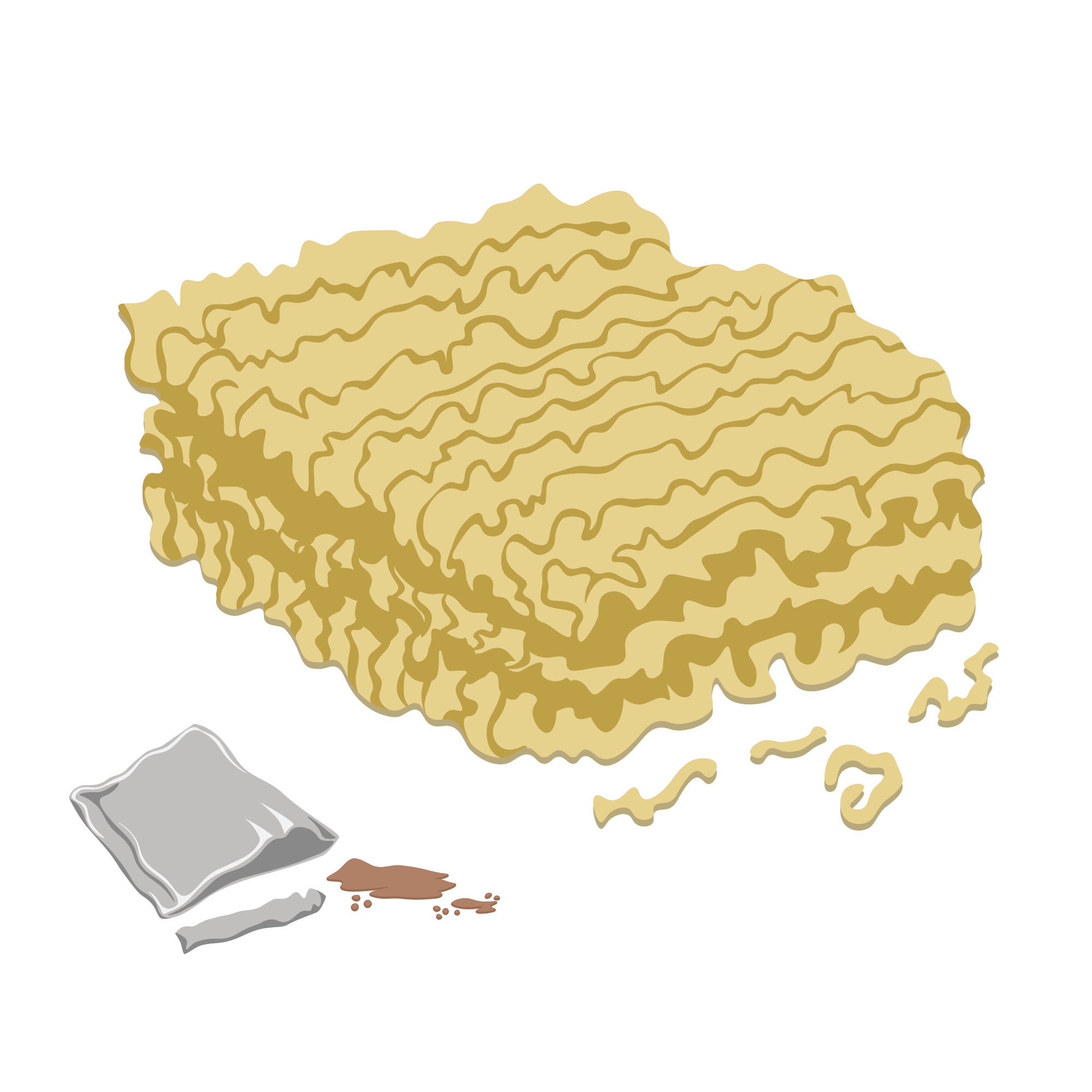 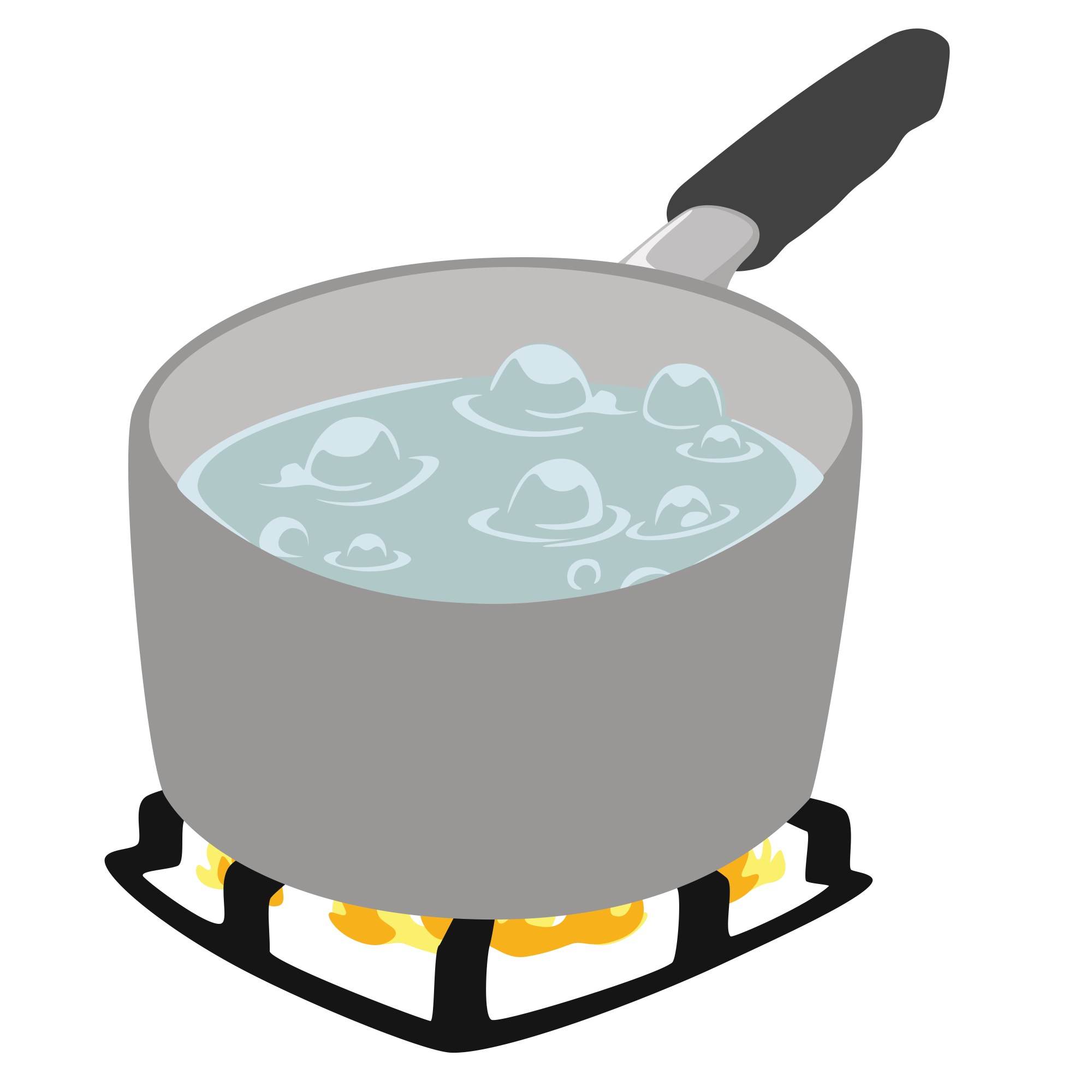 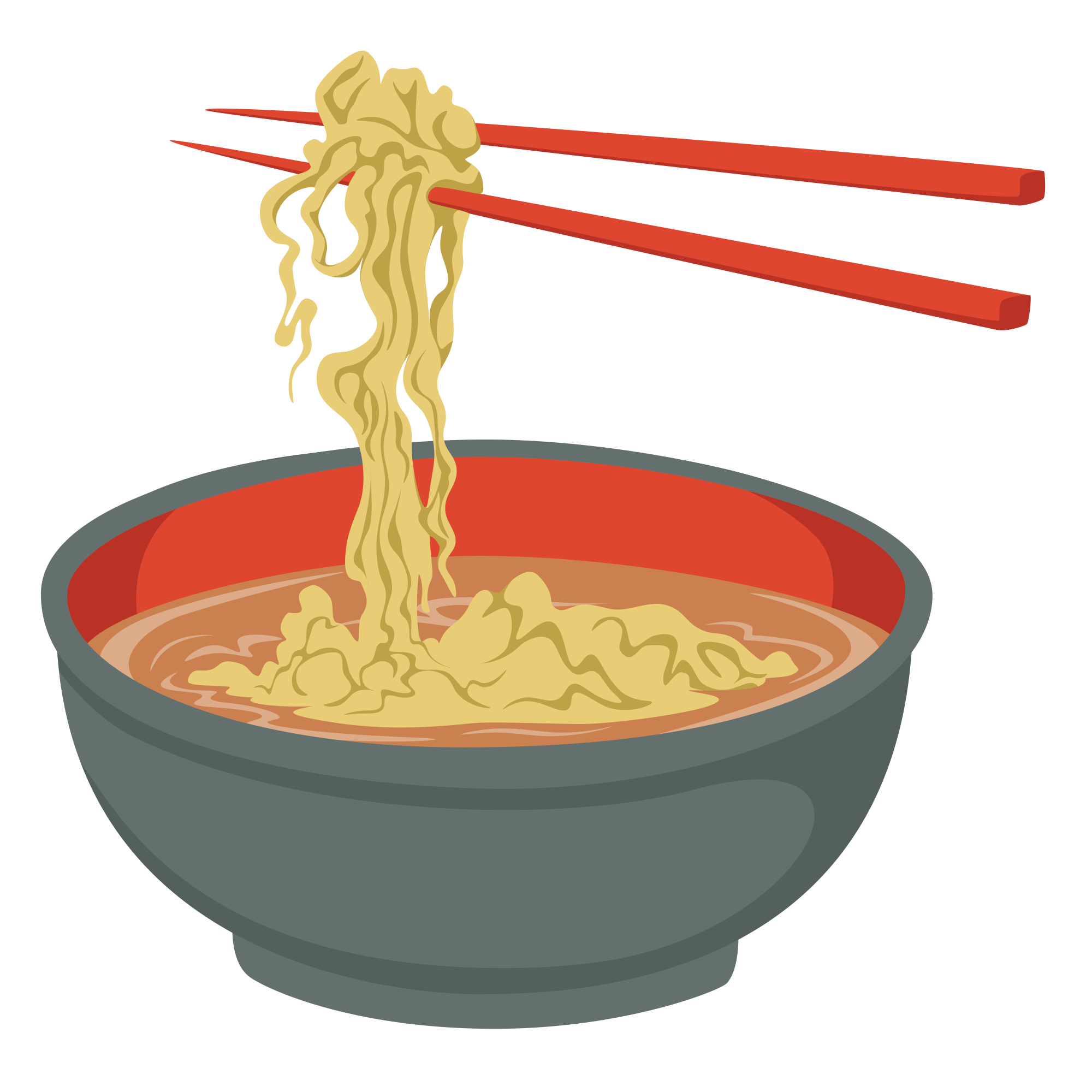 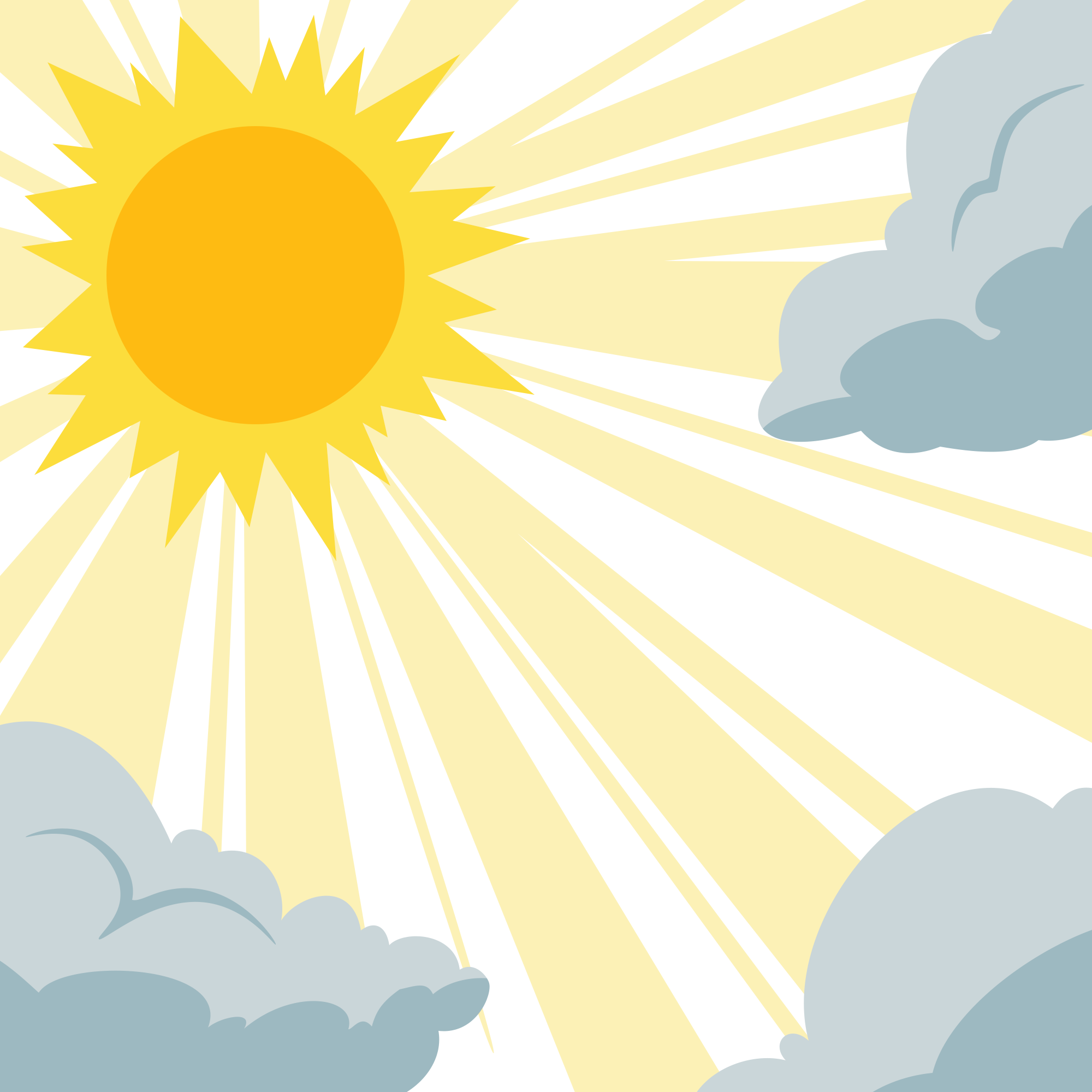 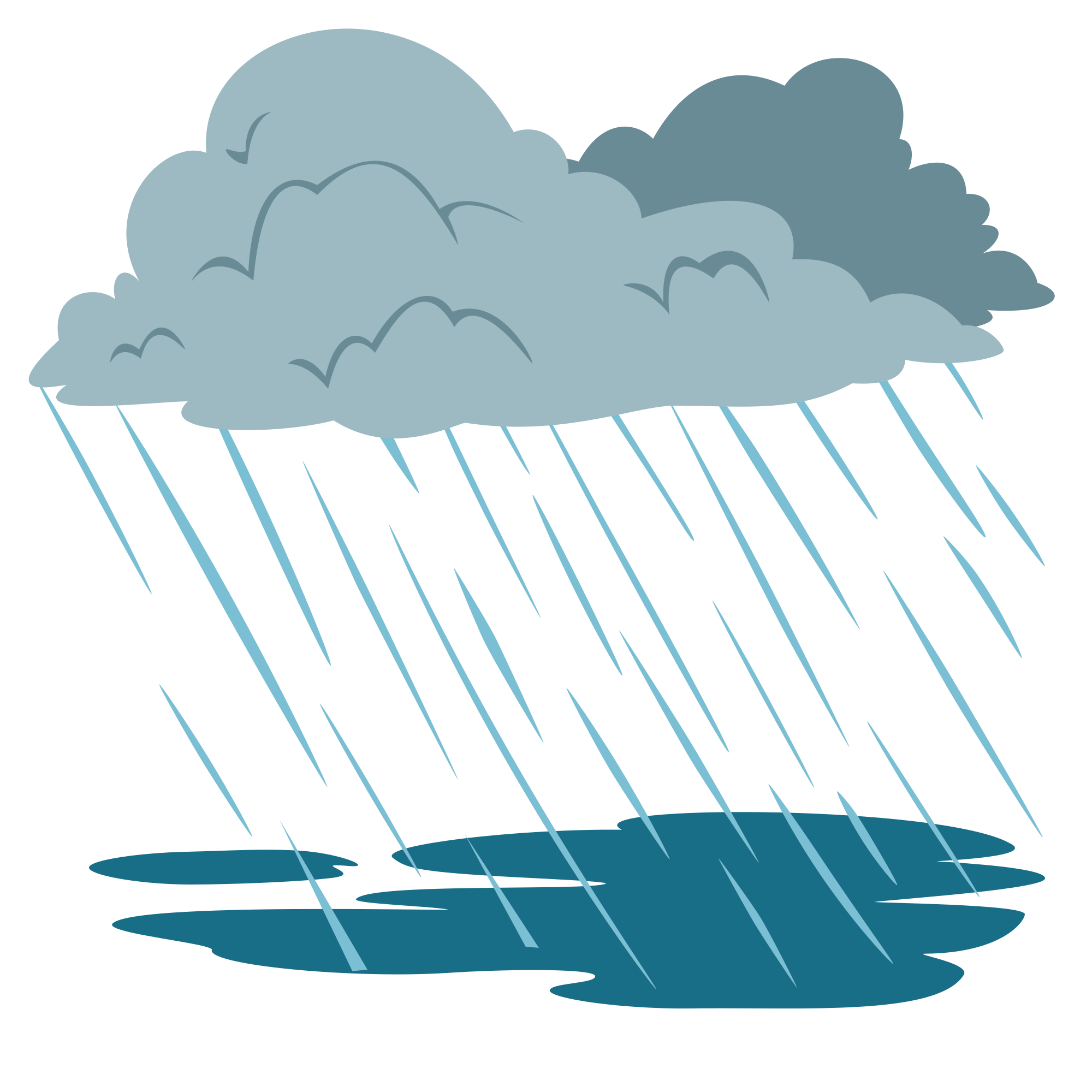 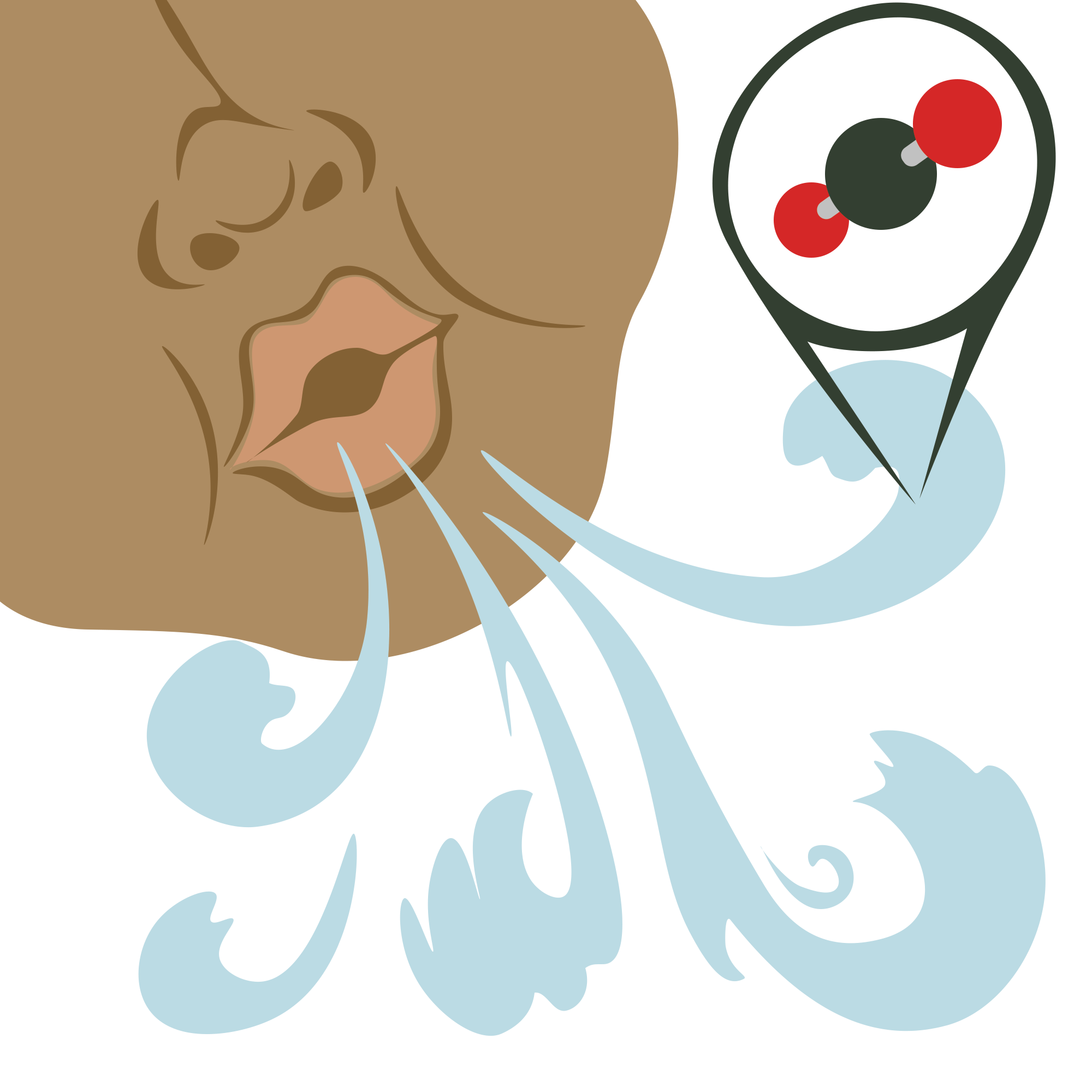 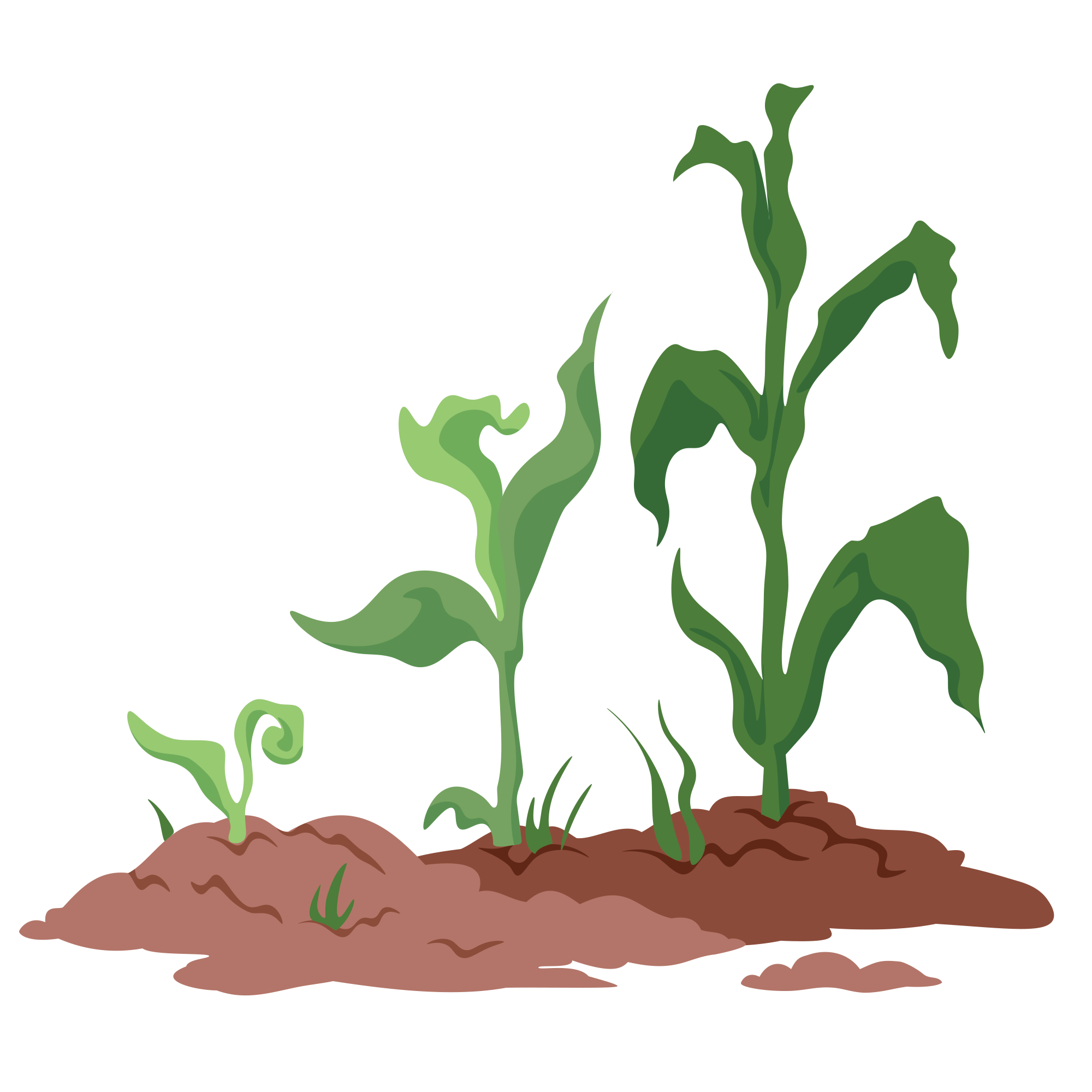 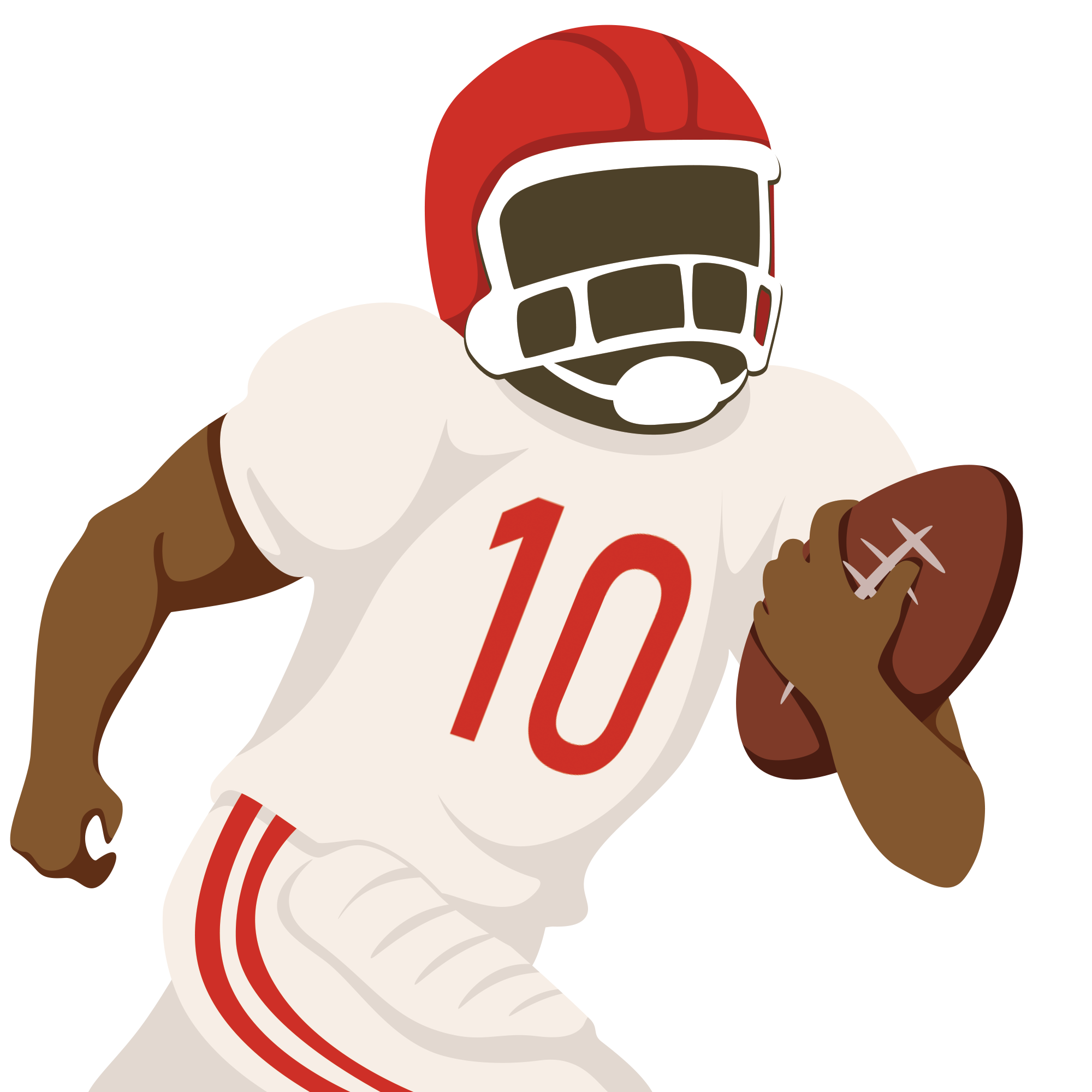 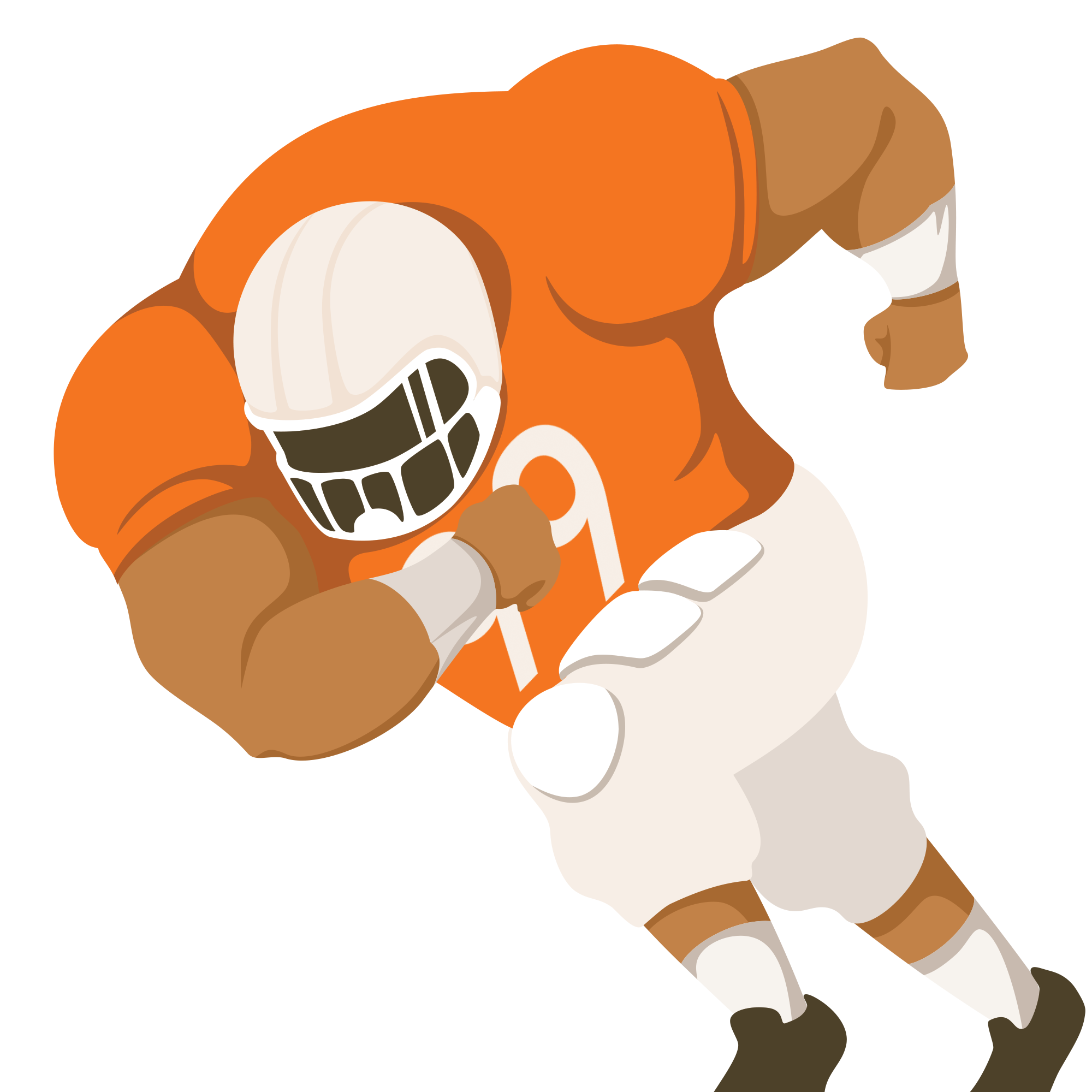 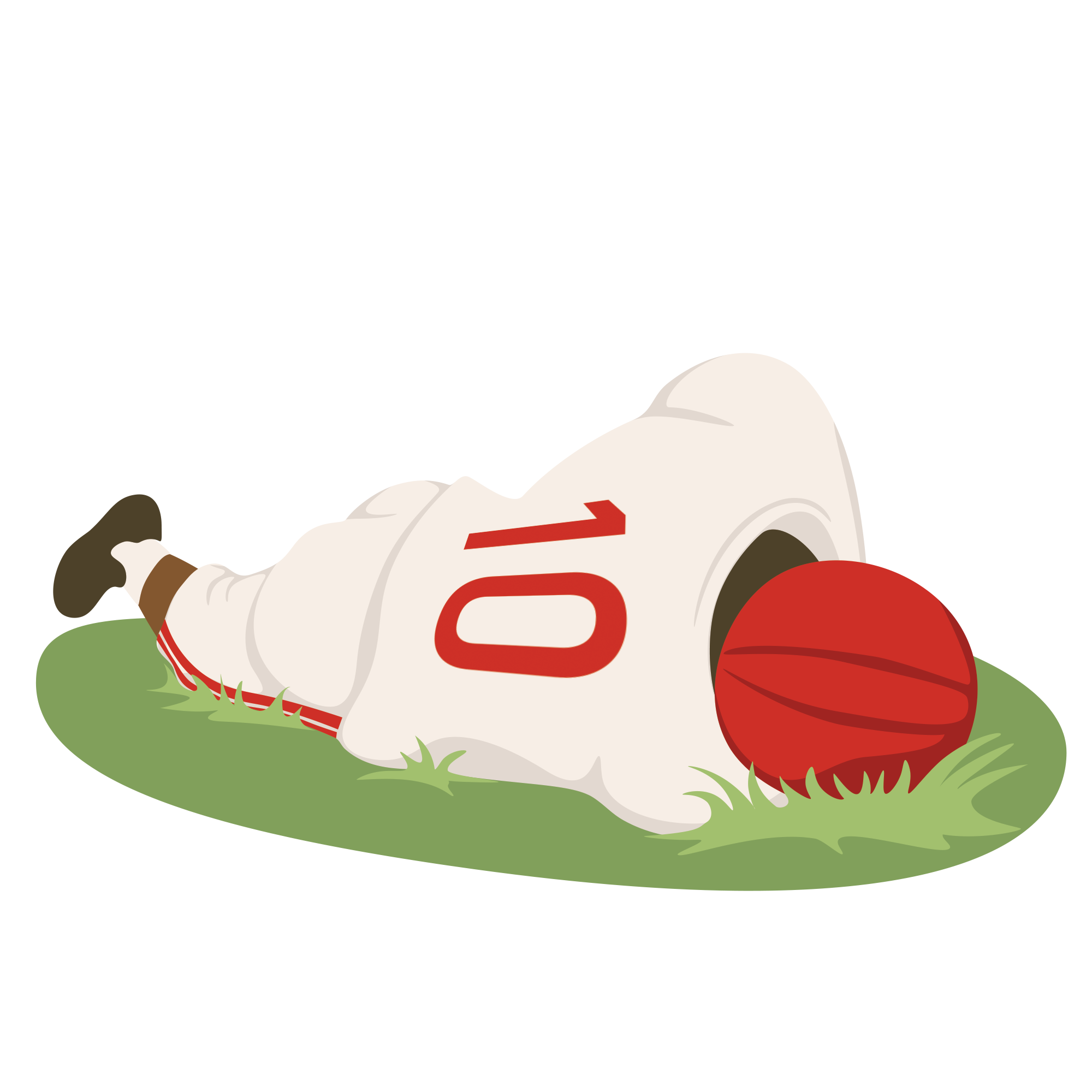 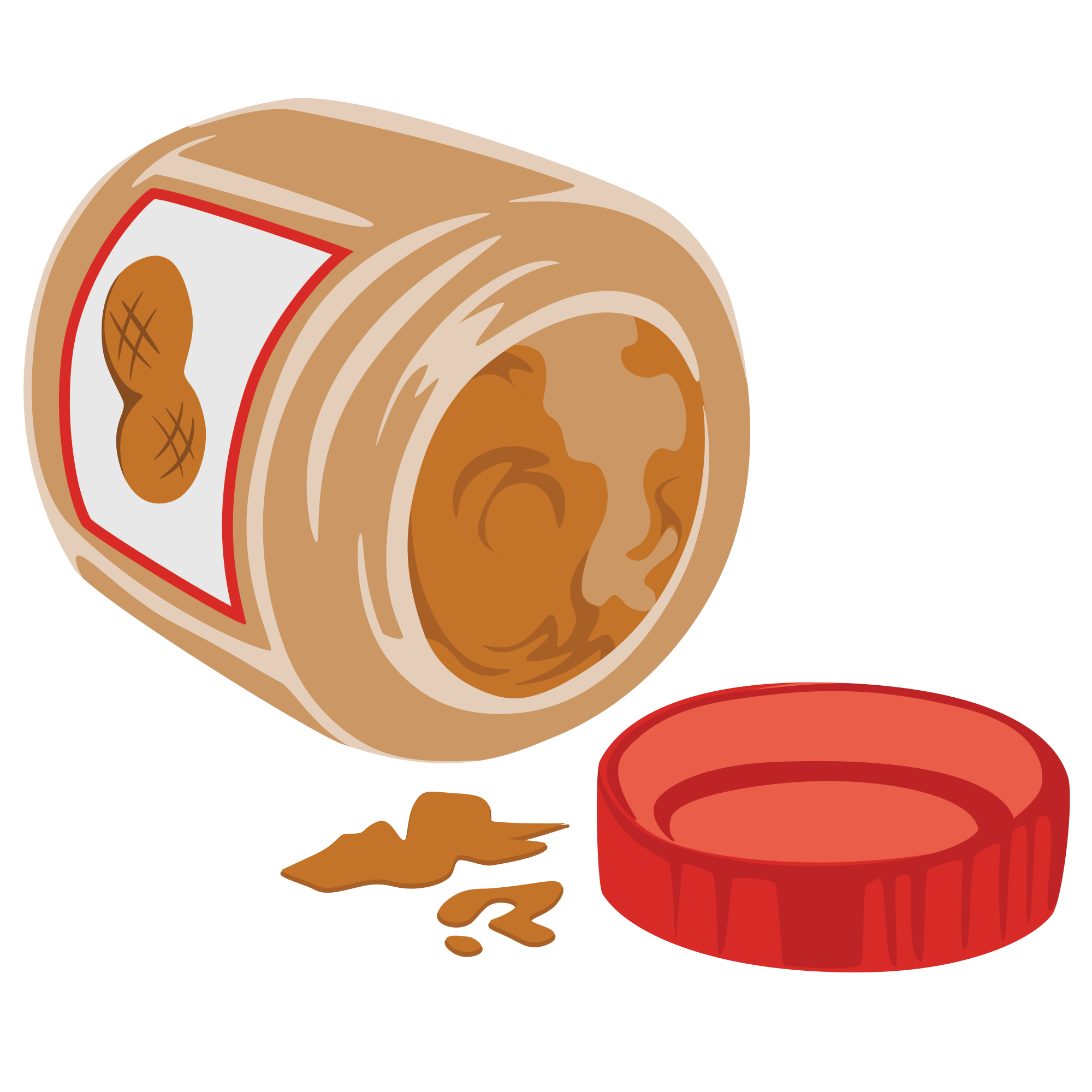 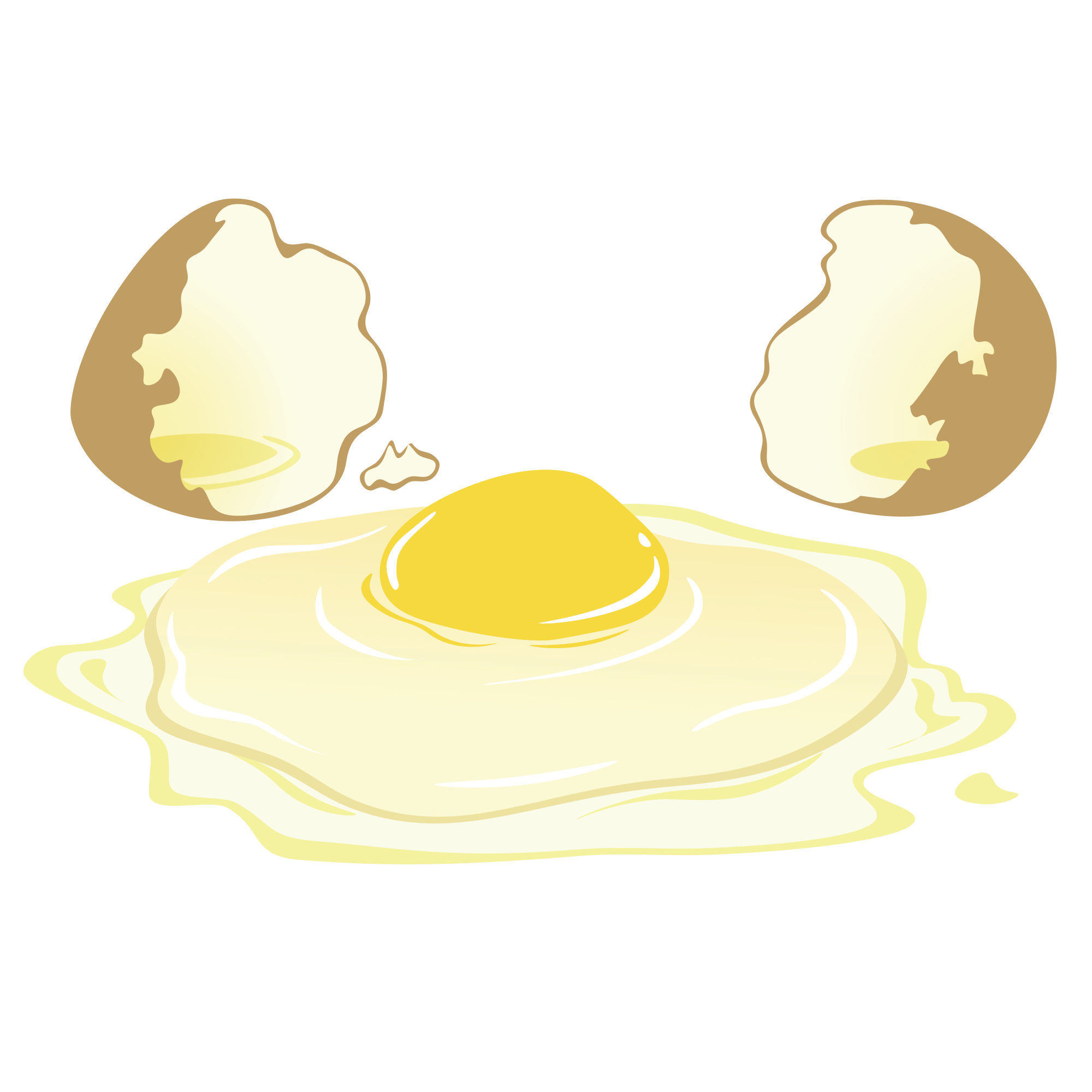 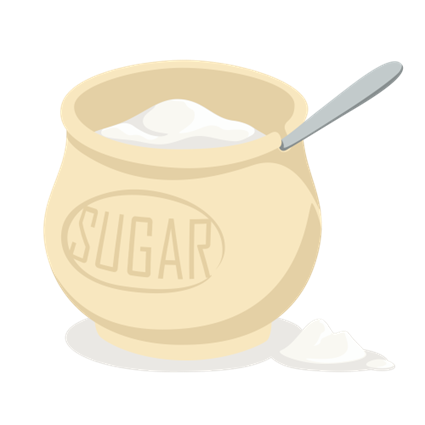 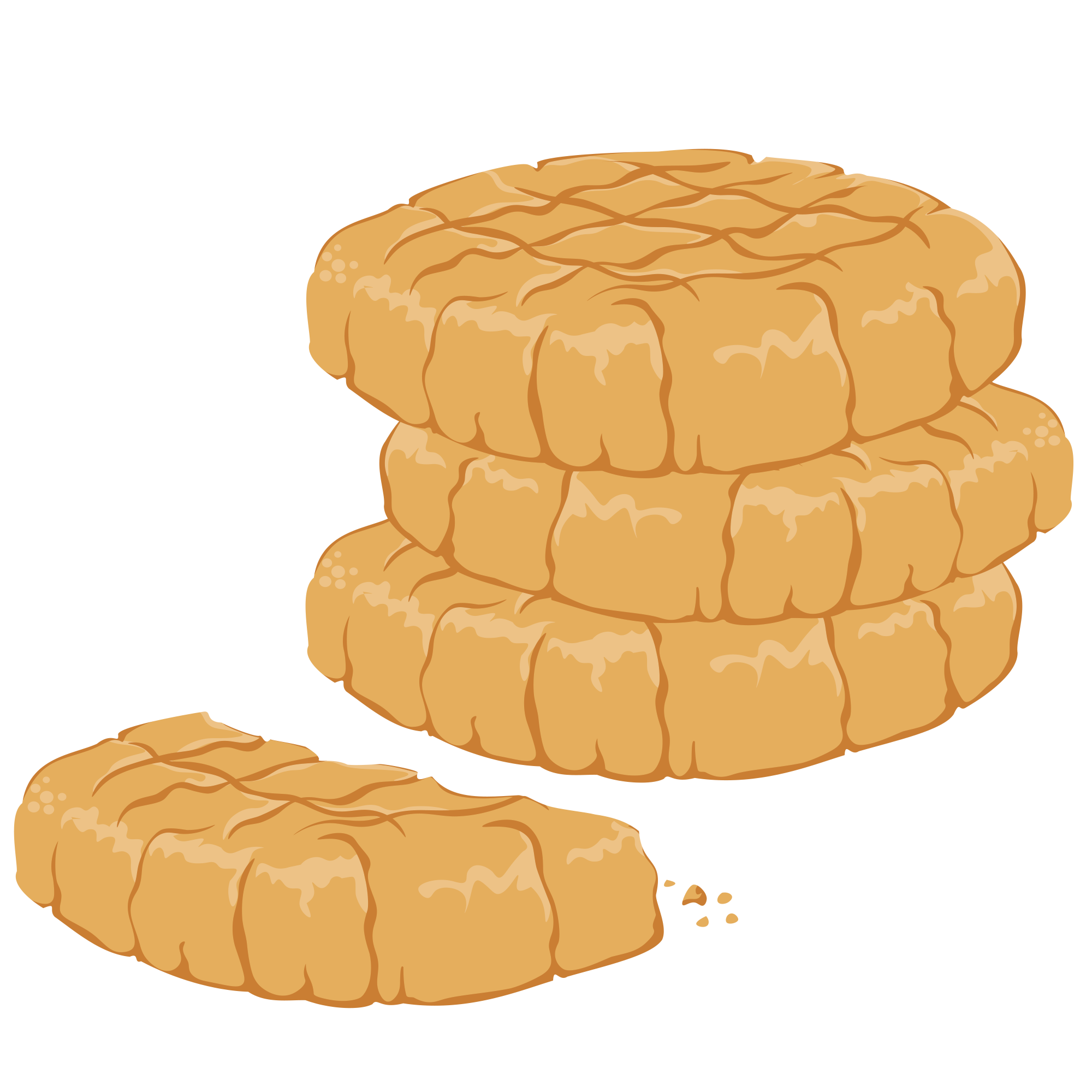 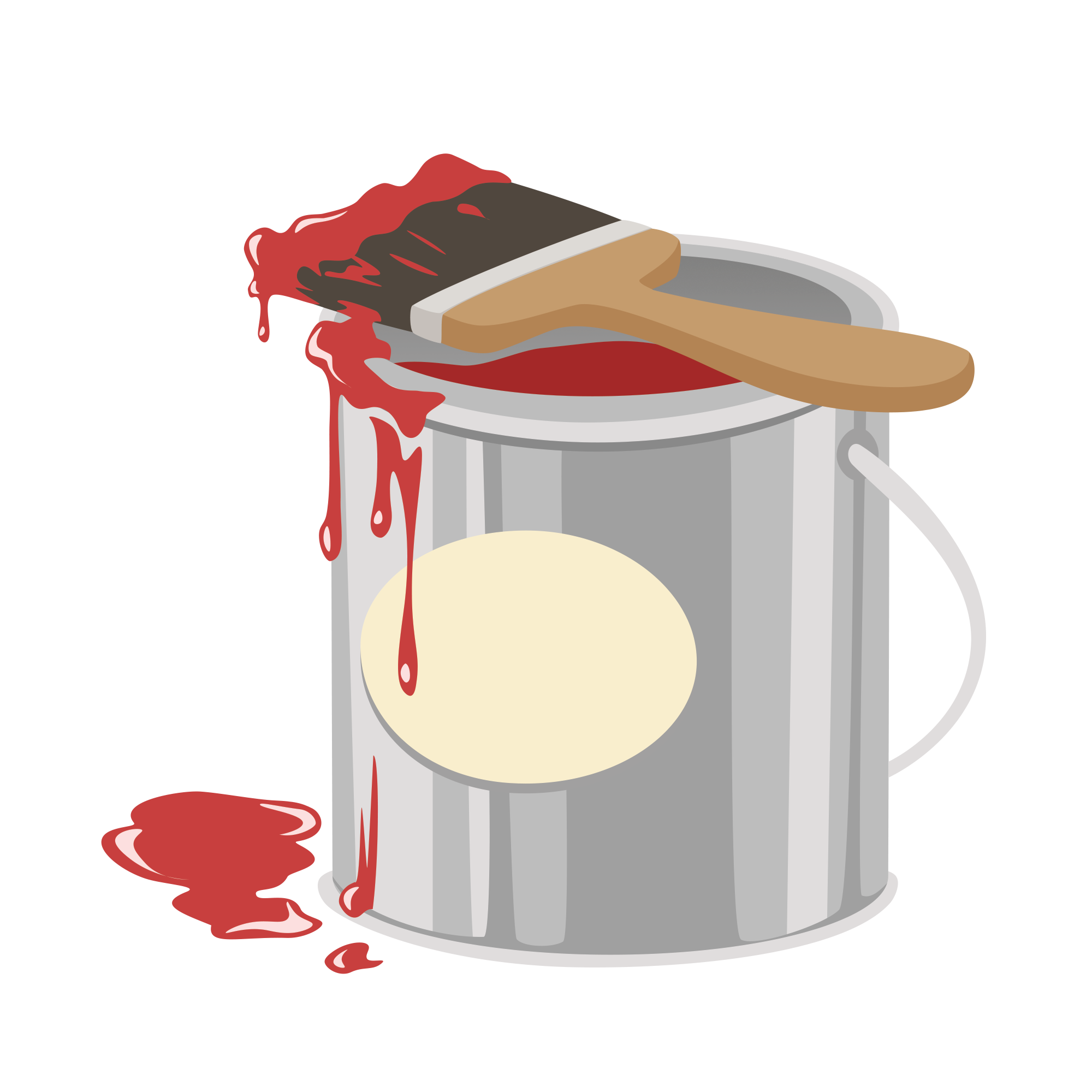 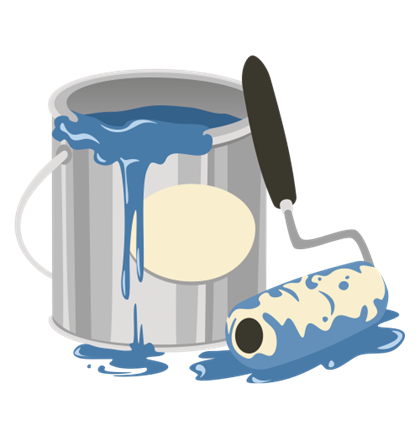 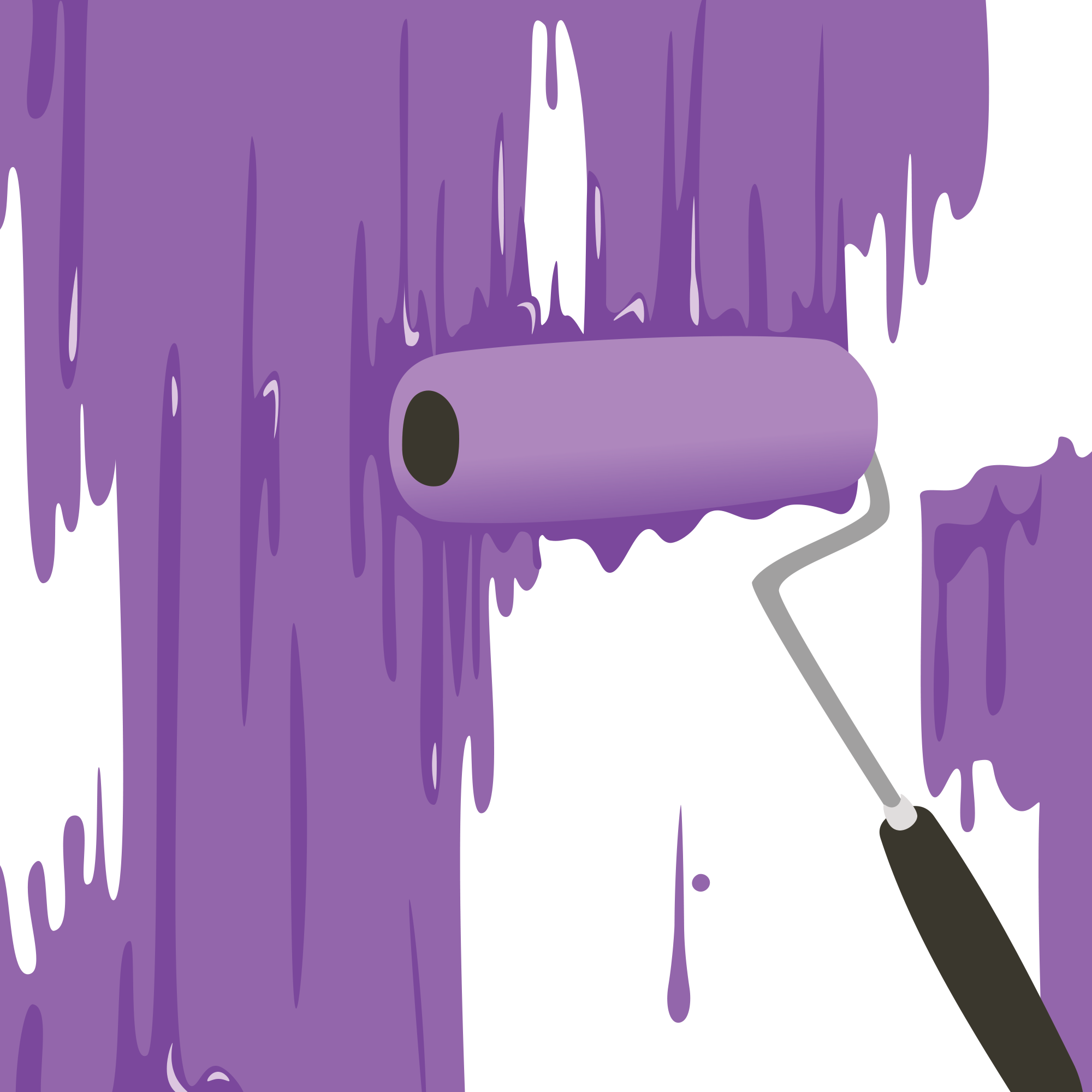 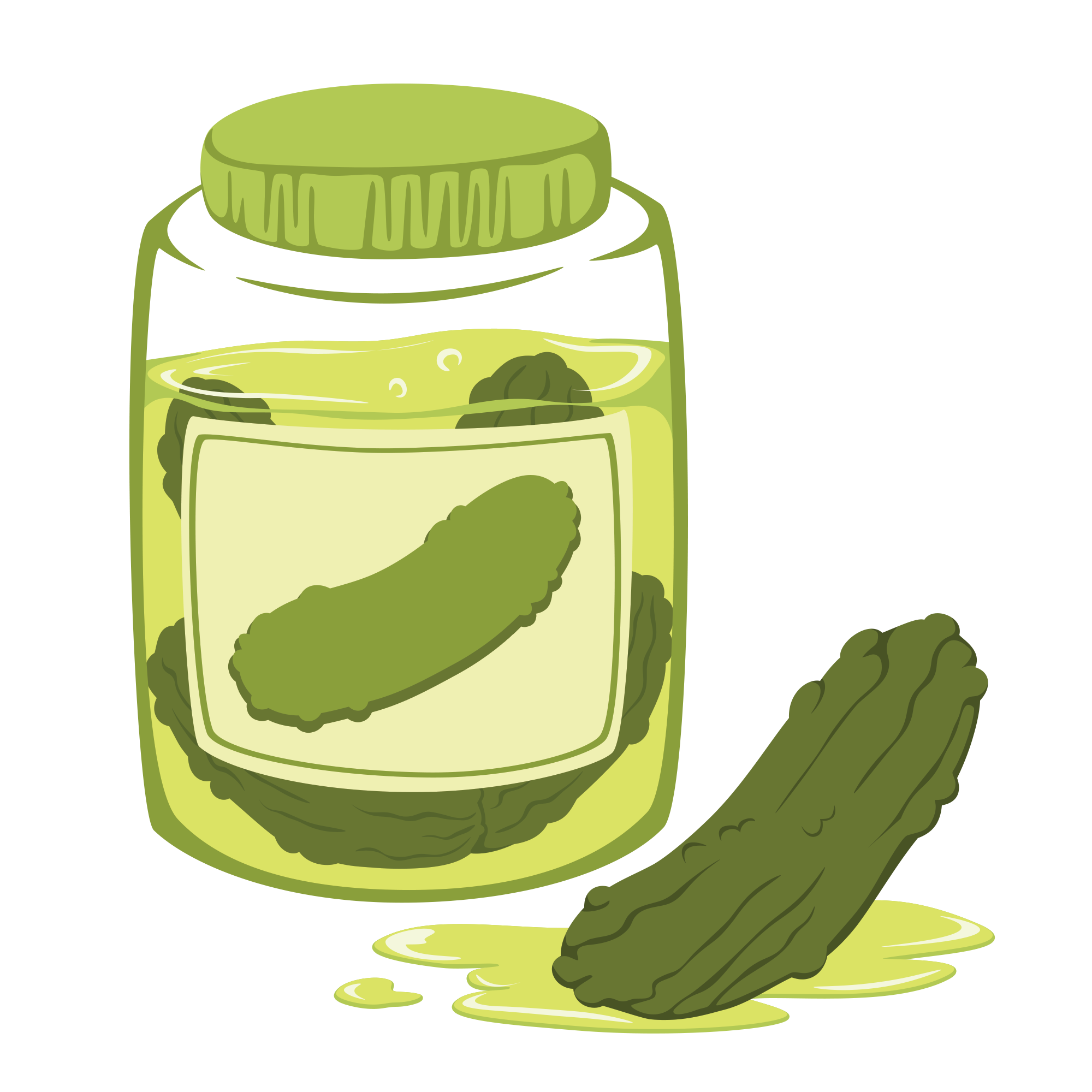 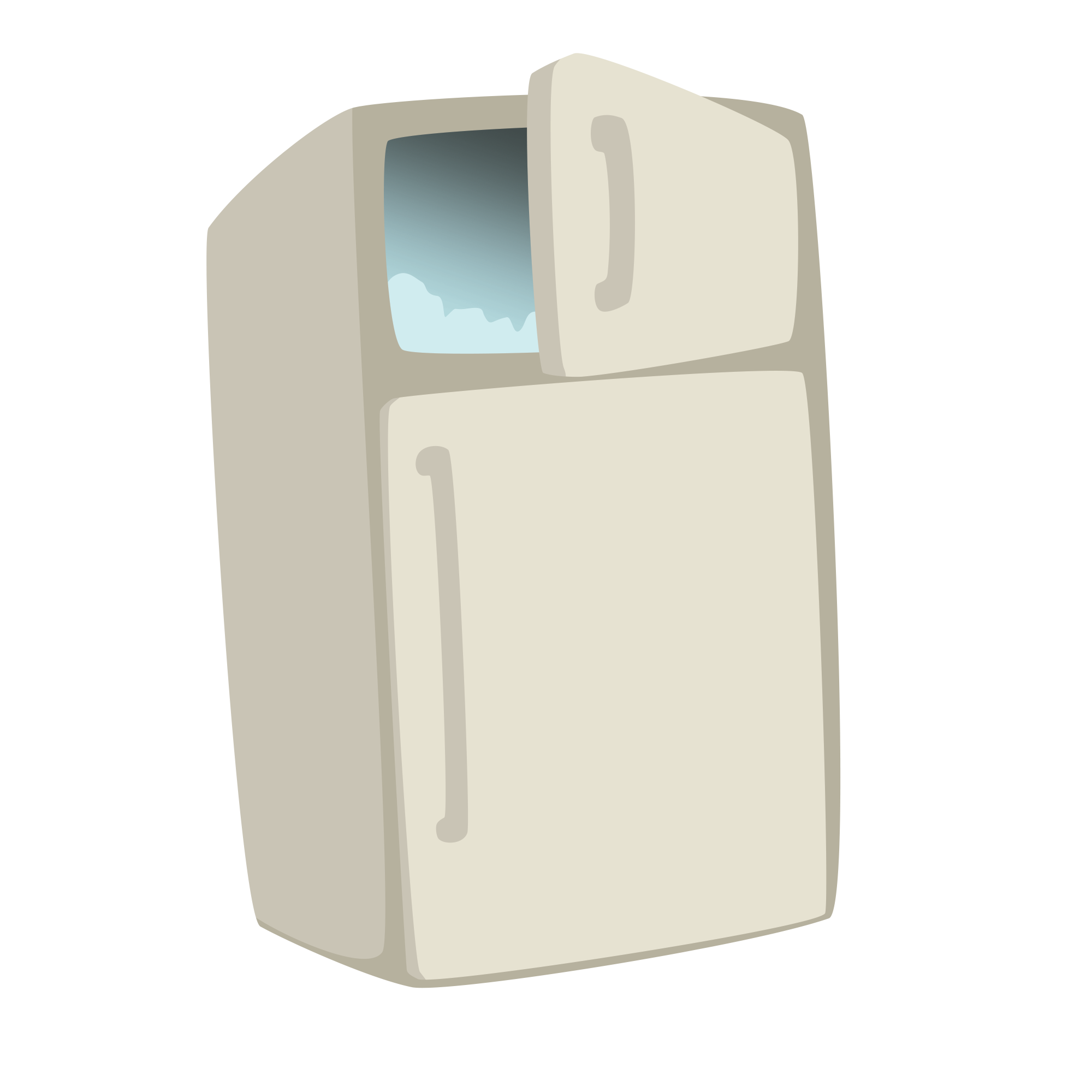 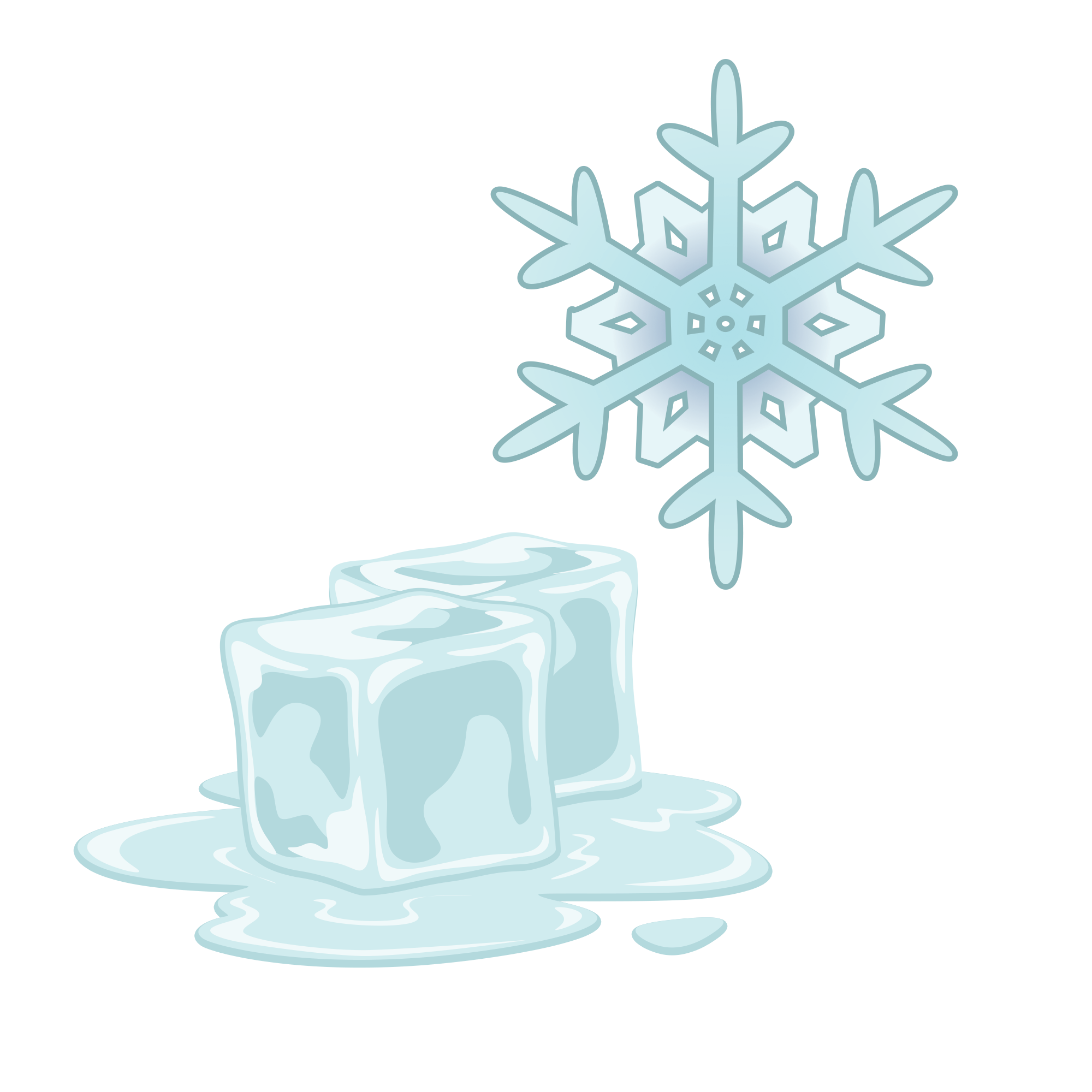 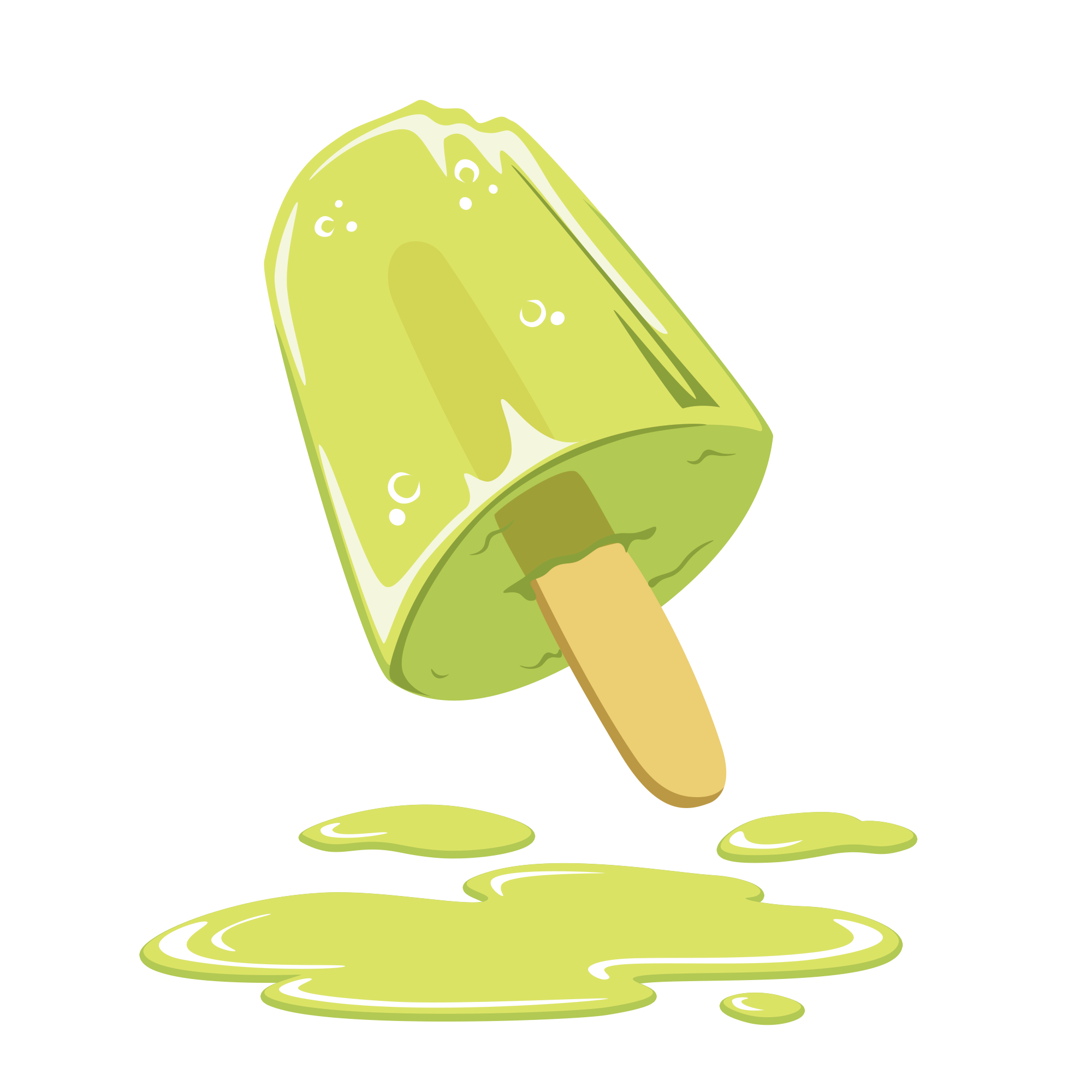 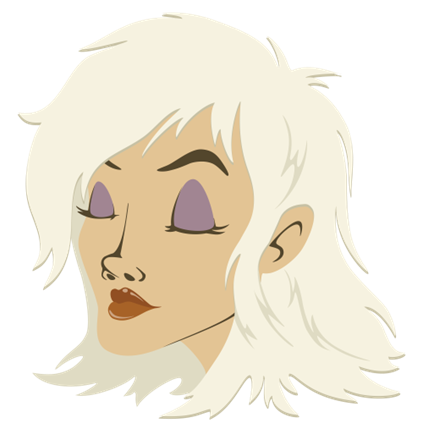 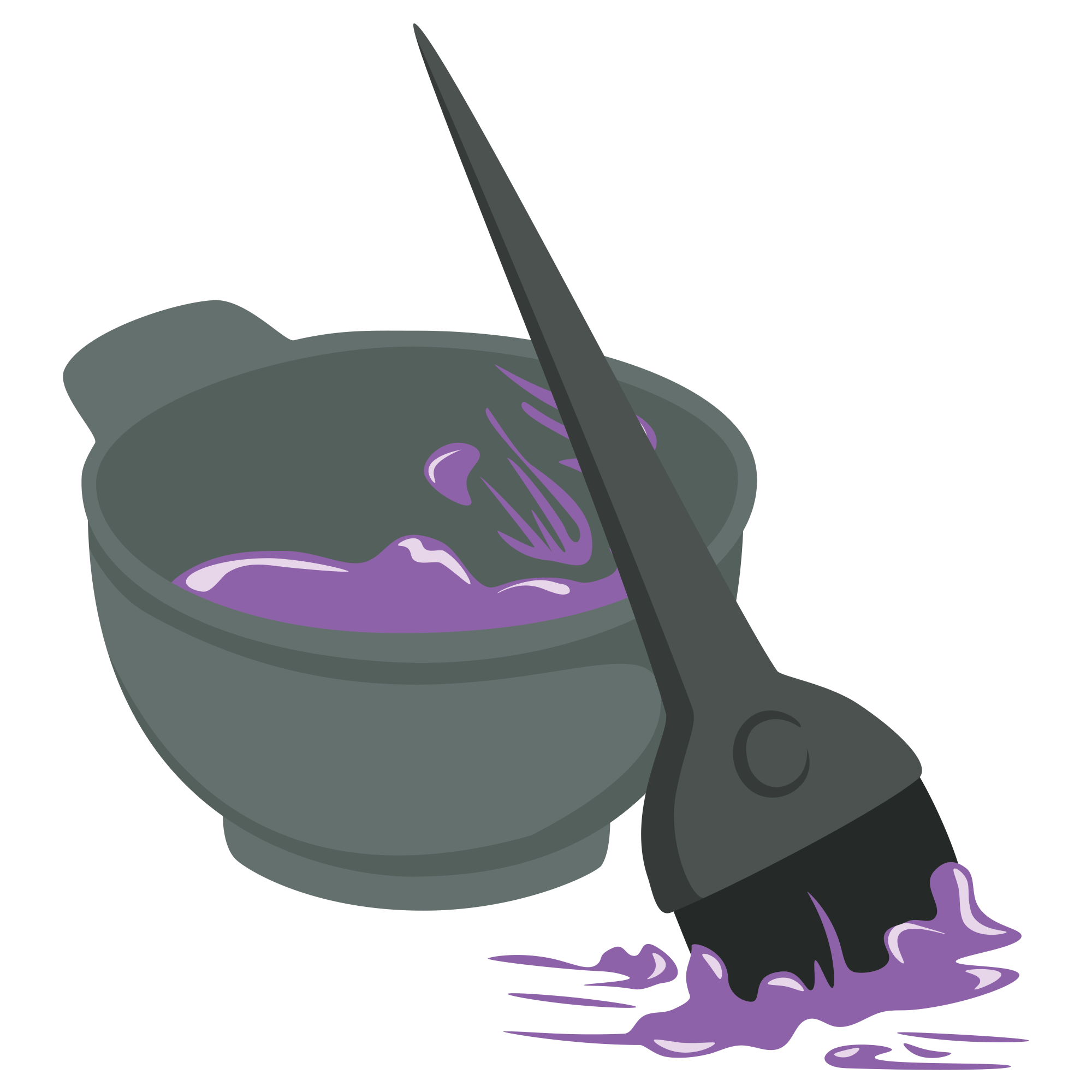 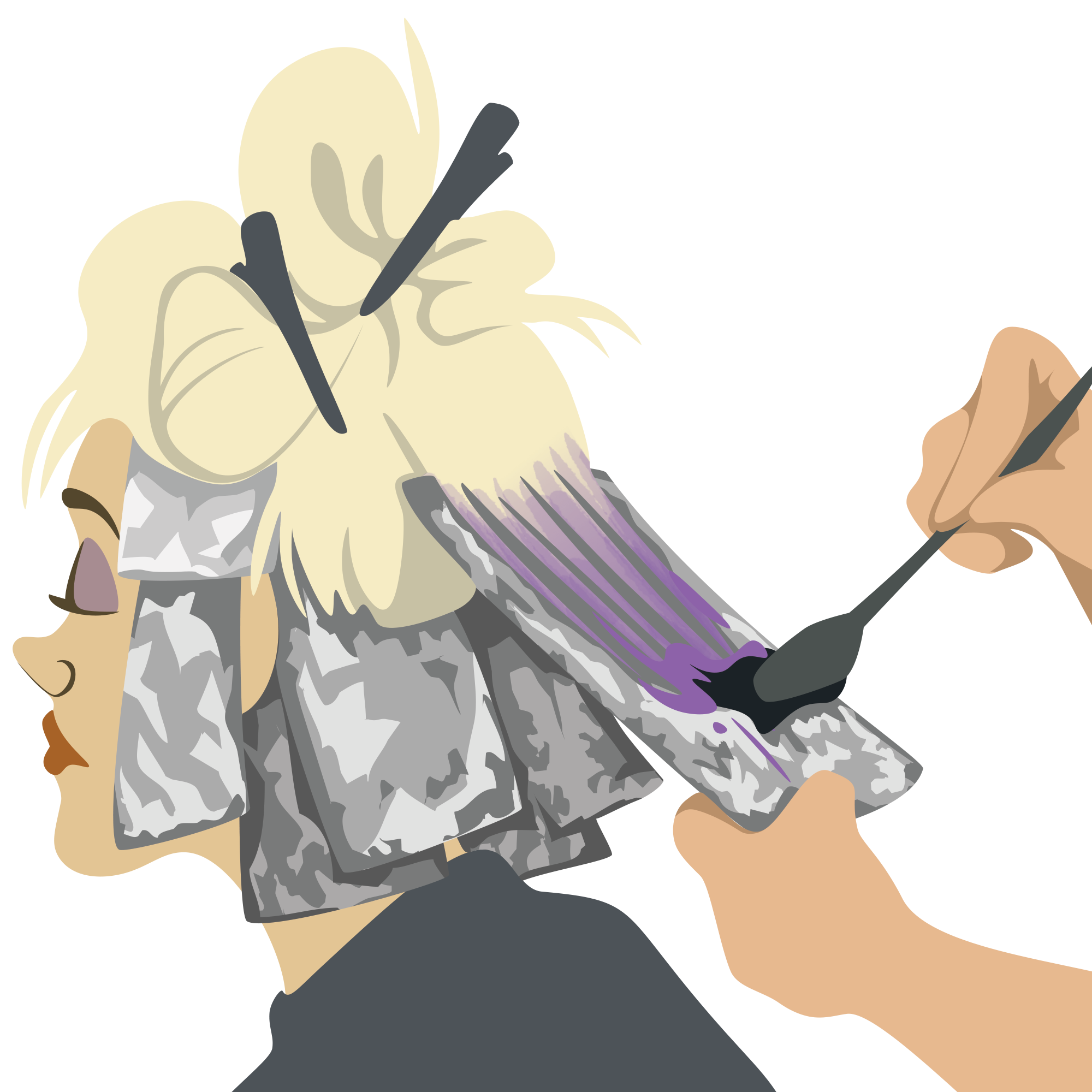 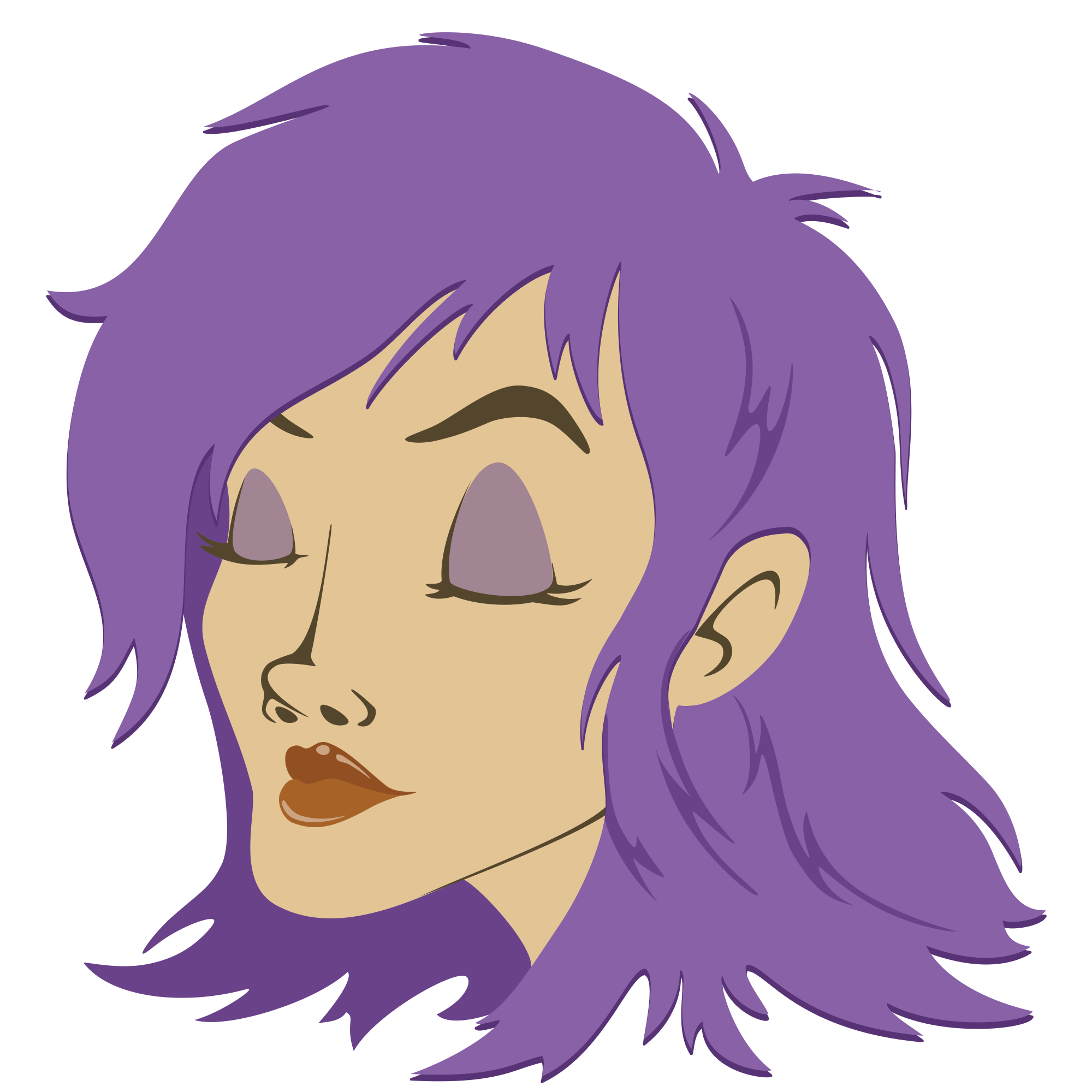 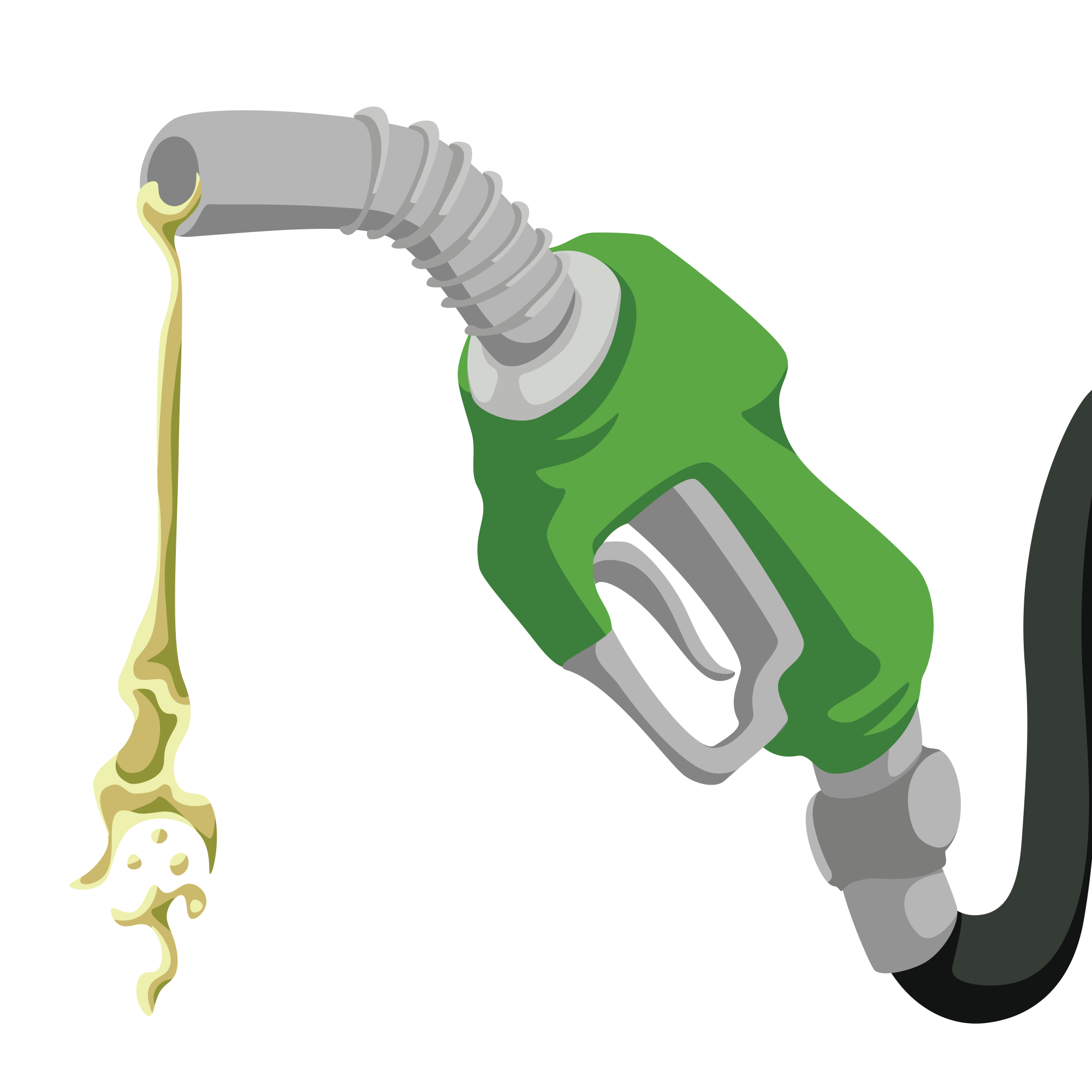 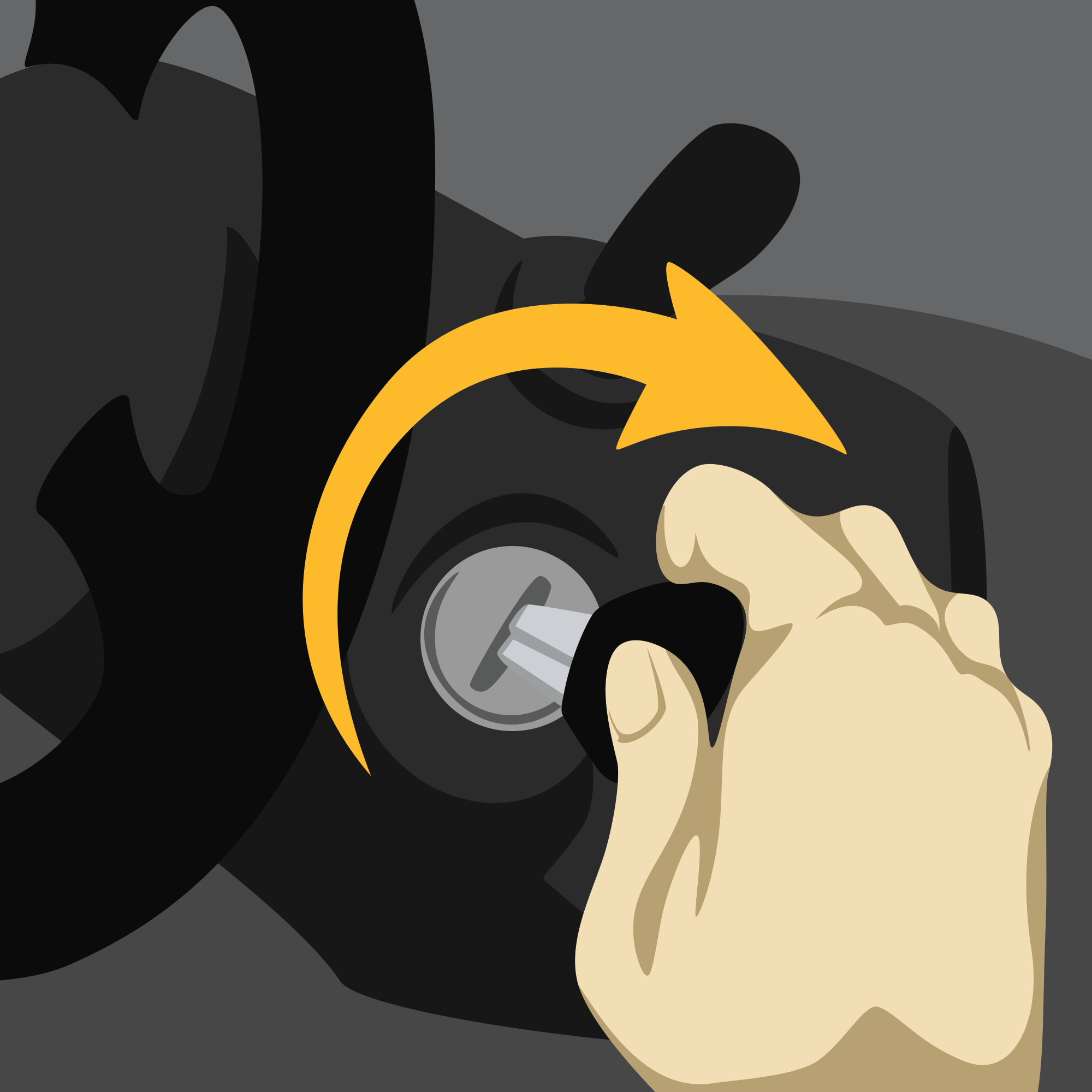 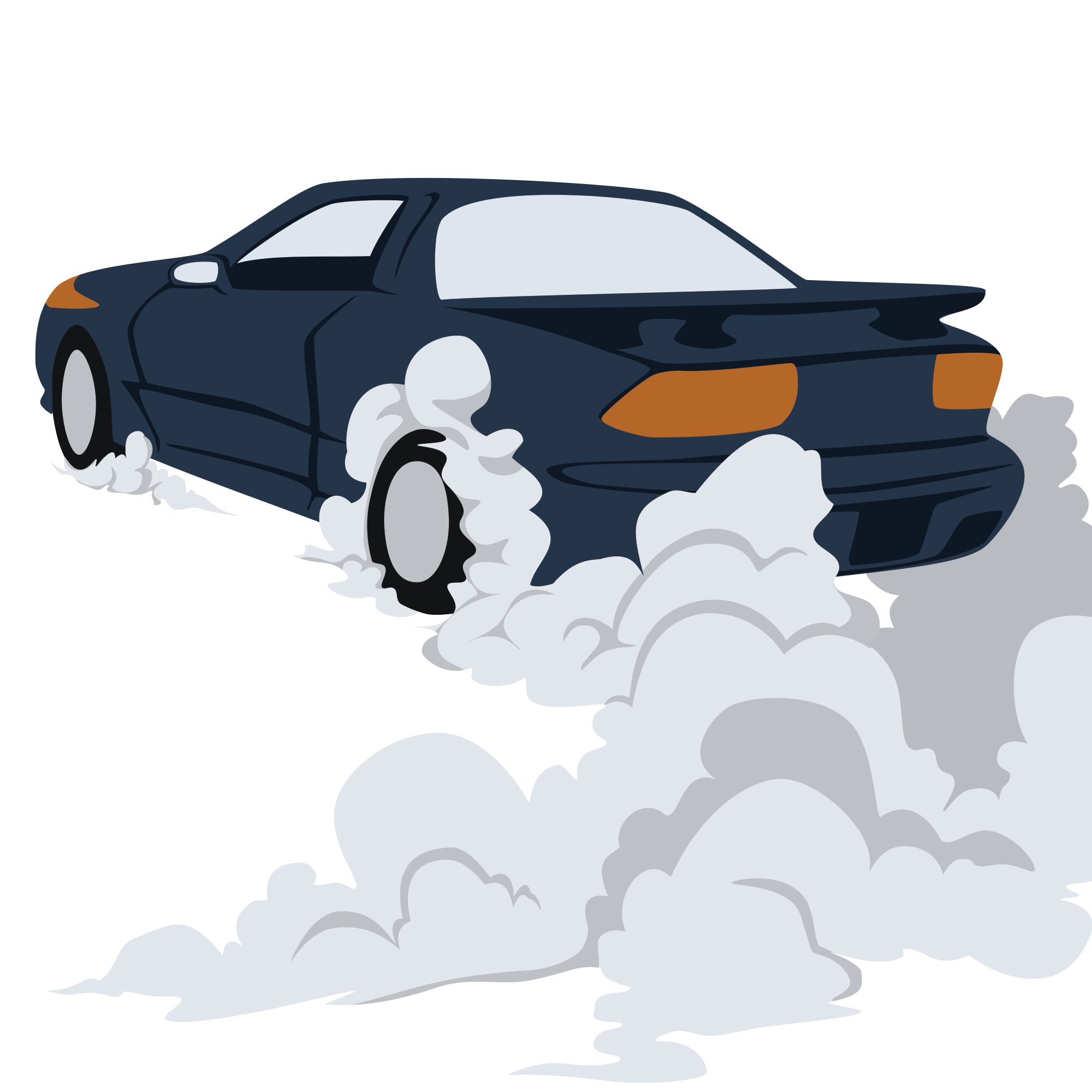 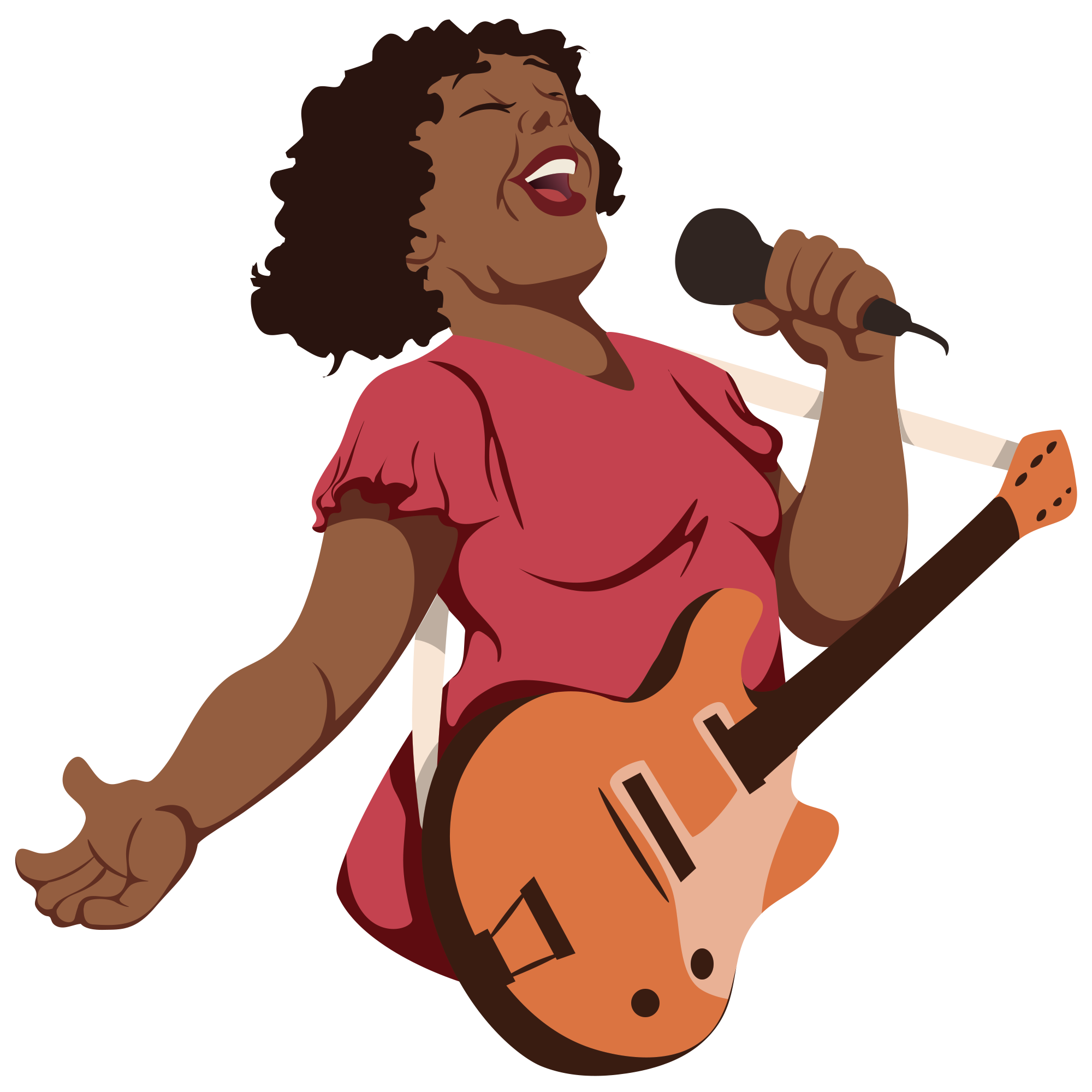 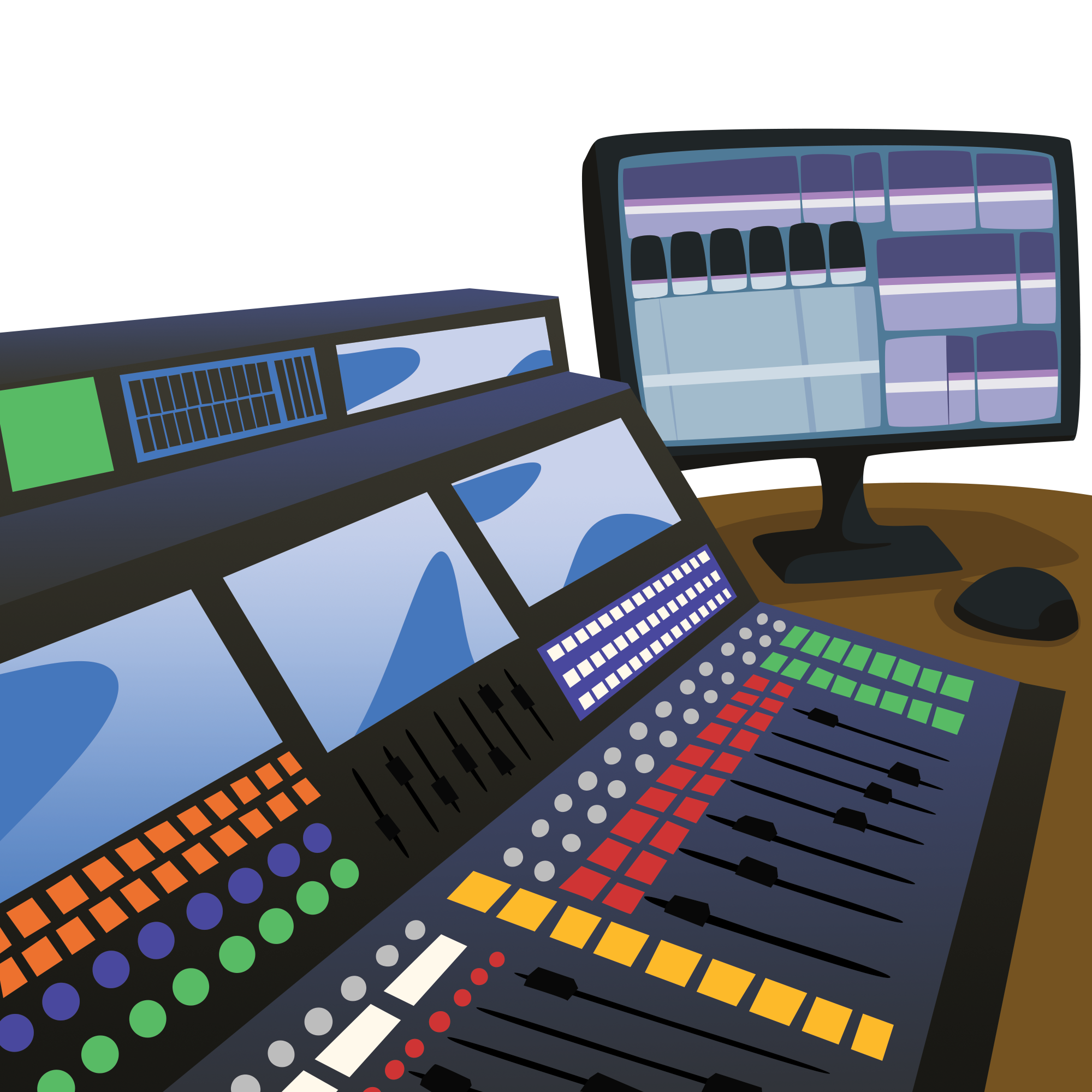 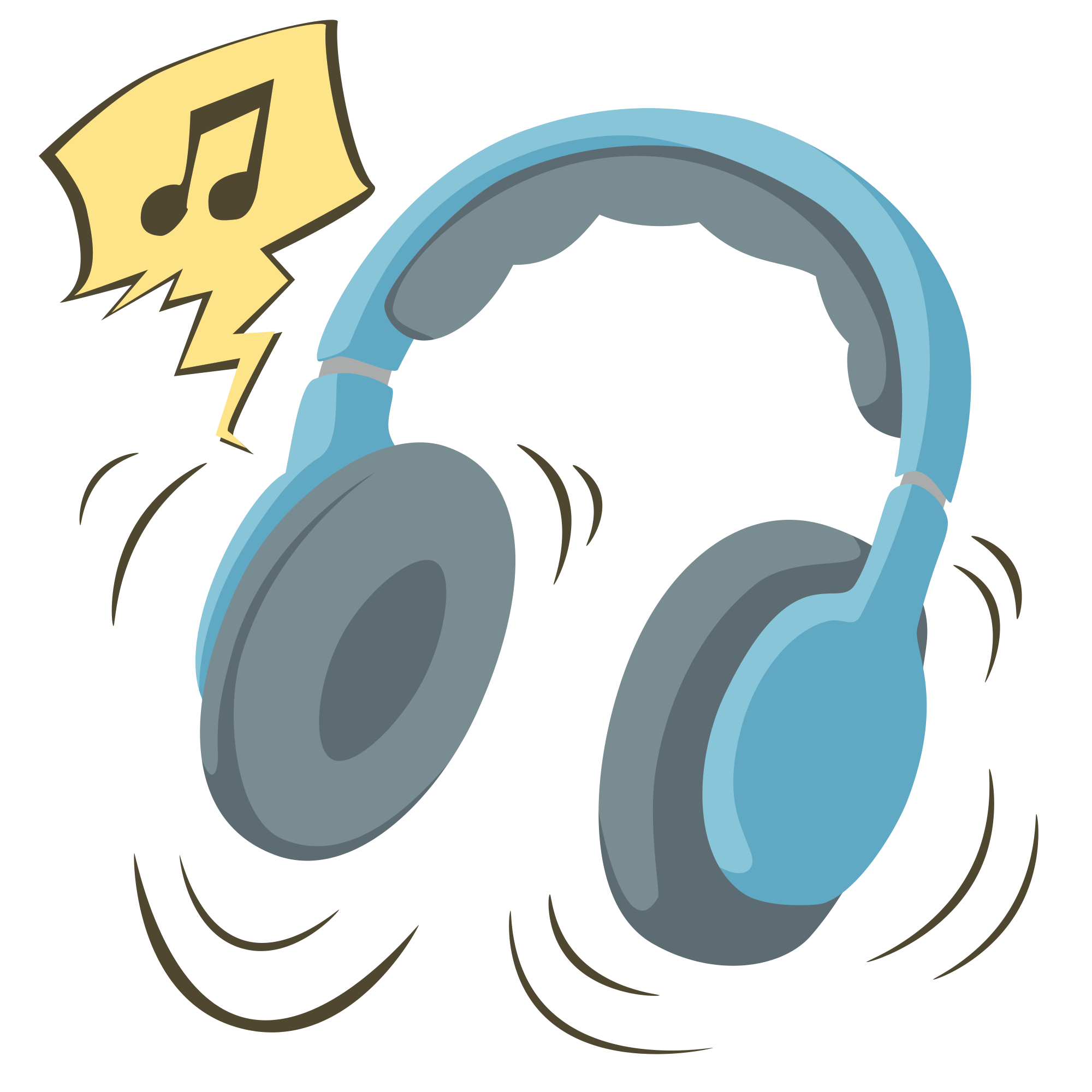 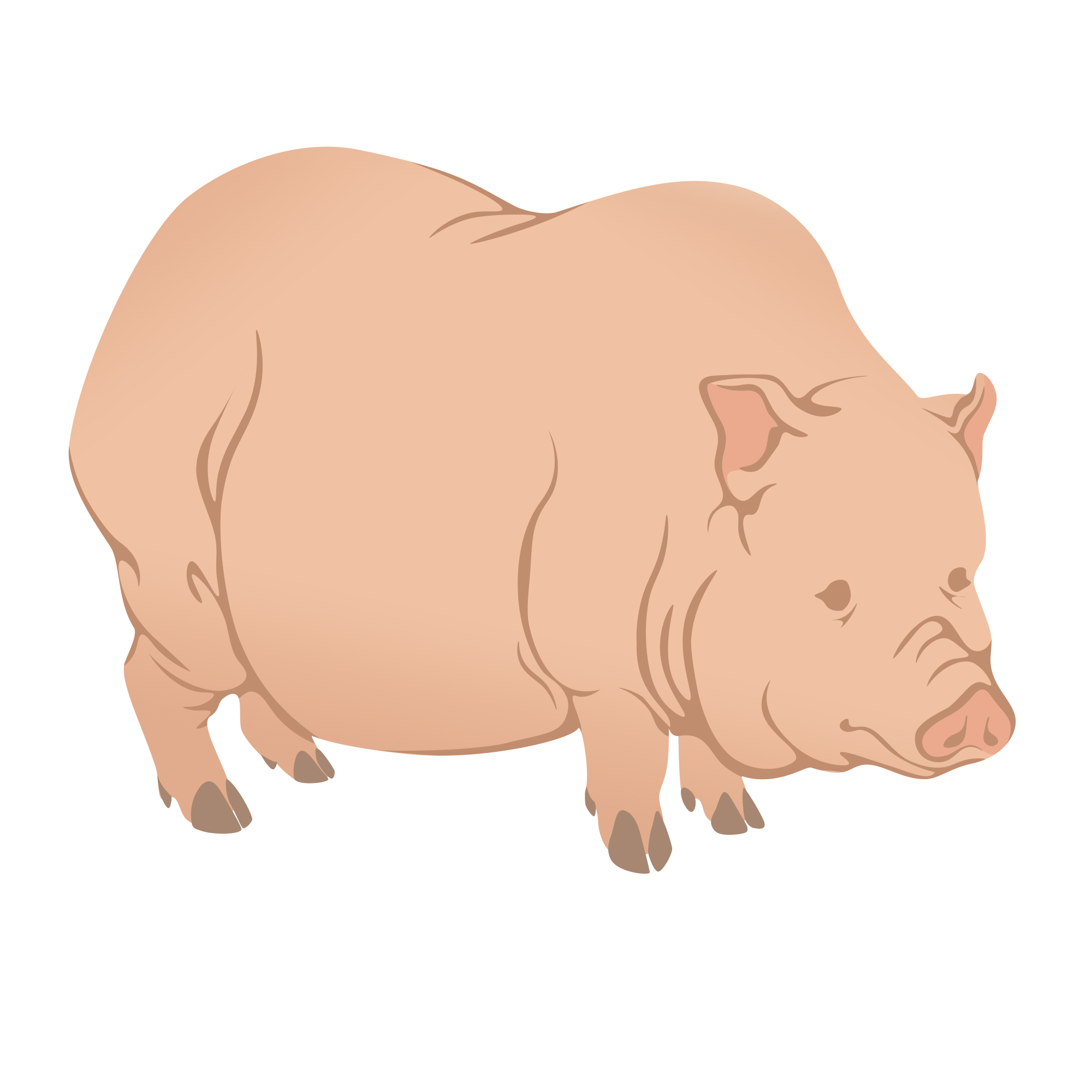 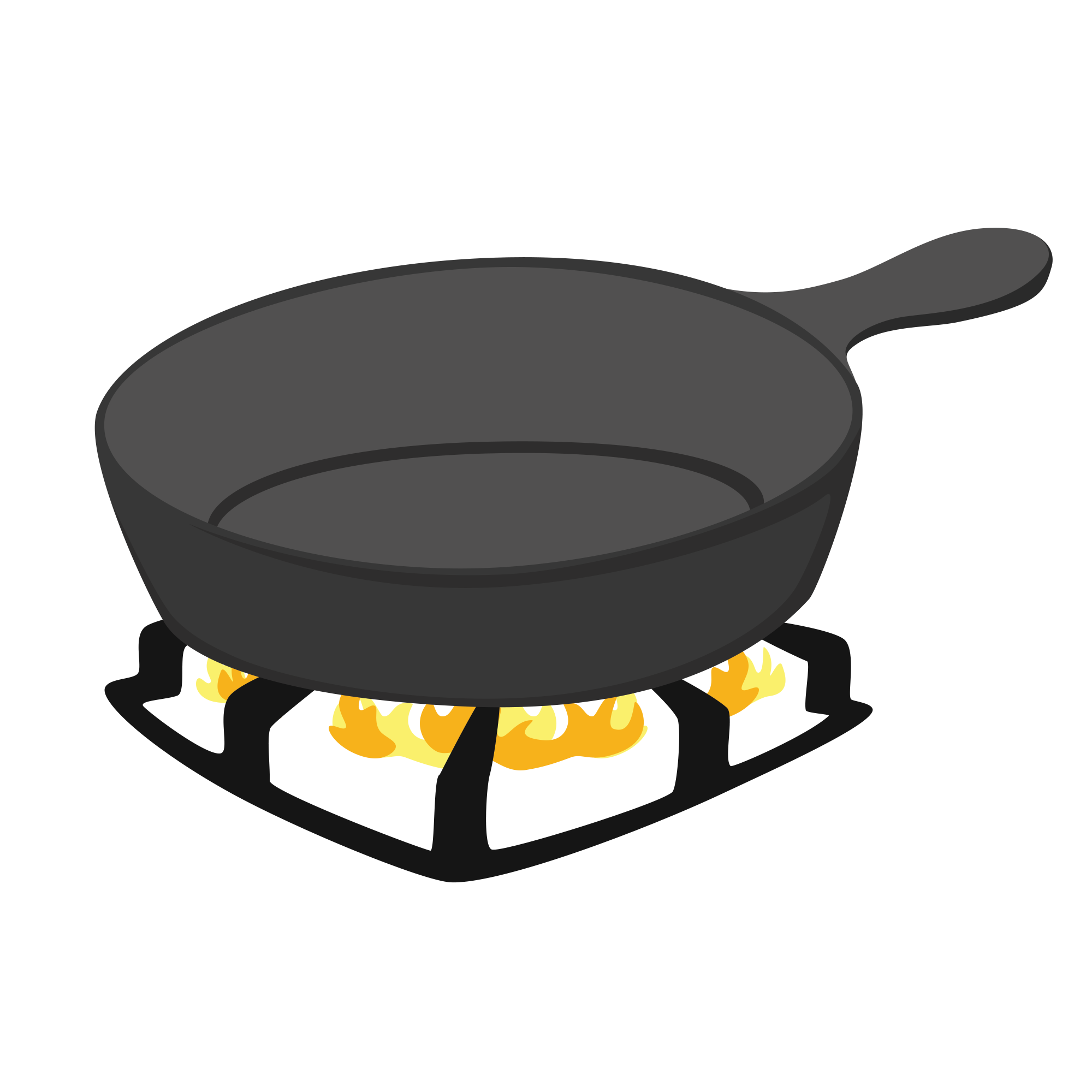 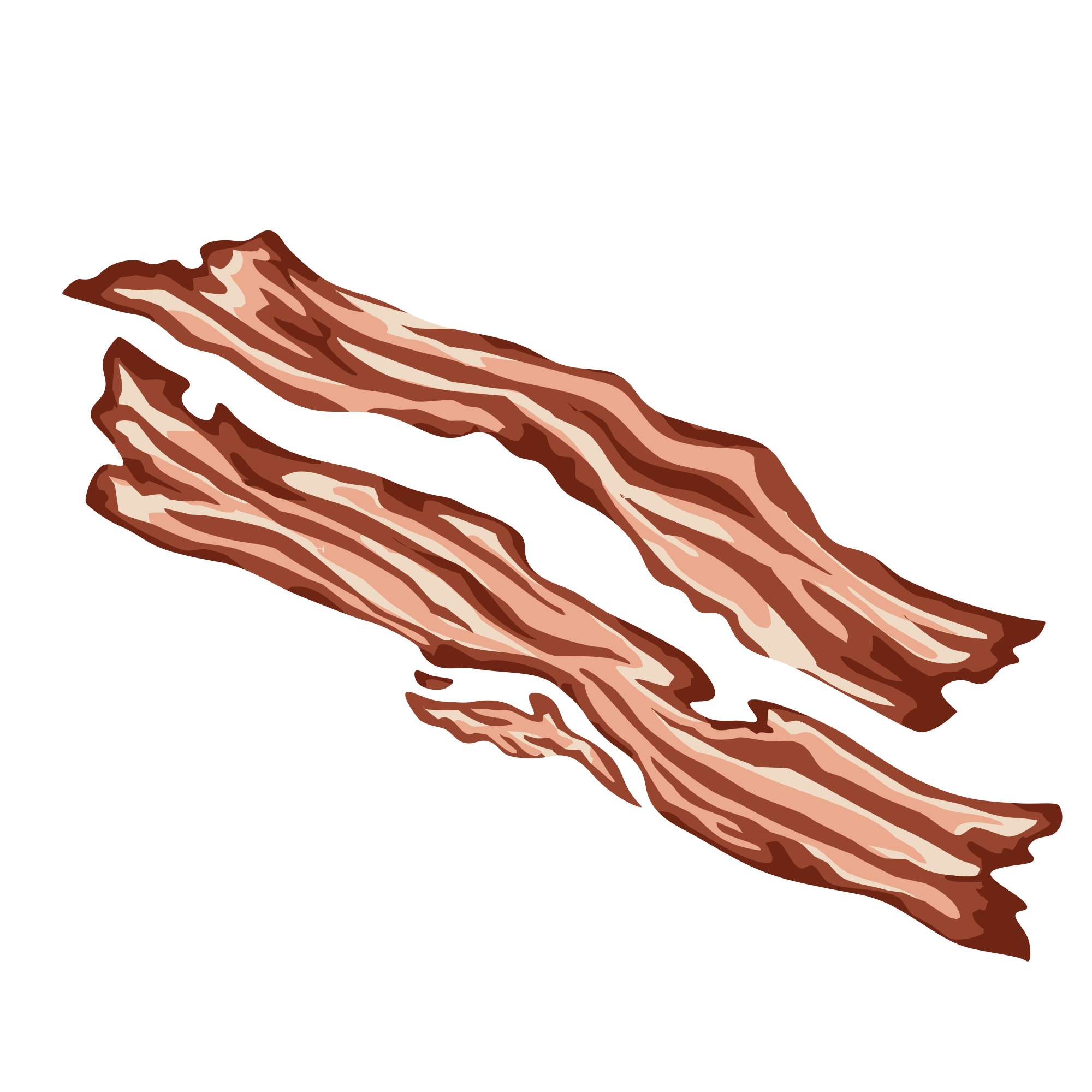 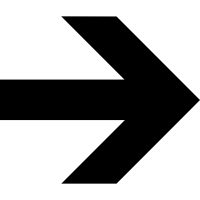 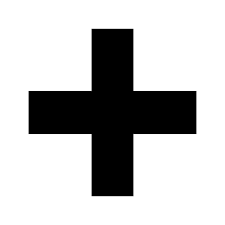 